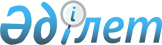 Қазақстан Республикасы Қаржы министрлігінің кейбір мәселелері туралыҚазақстан Республикасы Үкіметінің 2009 жылғы 20 наурыздағы N 374 Қаулысы
      Қазақстан Республикасының Үкіметі 




Қ


АУЛЫ ЕТЕДІ:






      1. Мыналар қайта ұйымдастырылсын:





      1) "Қазақстан Республикасы Қаржы министрлігі Салық комитетінің Ақмола облысы бойынша Салық департаменті" мемлекеттік мекемесі одан "Қазақстан Республикасы Қаржы министрлігінің Салық комитеті Ақмола облысы бойынша Салық департаментінің Көкшетау қаласы бойынша Салық басқармасы" мемлекеттік мекемесін бөлу жолымен;





      2) "Қазақстан Республикасы Қаржы министрлігі Салық комитетінің Алматы облысы бойынша Салық департаменті" мемлекеттік мекемесі одан "Қазақстан Республикасы Қаржы министрлігінің Салық комитеті Алматы облысы бойынша Салық департаментінің Талдықорған қаласы бойынша Салық басқармасы" мемлекеттік мекемесін бөлу жолымен;





      3) "Қазақстан Республикасы Қаржы министрлігі Салық комитетінің Атырау облысы бойынша Салық департаменті" мемлекеттік мекемесі одан "Қазақстан Республикасы Қаржы министрлігінің Салық комитеті Атырау облысы бойынша Салық департаментінің Атырау қаласы бойынша Салық басқармасы" мемлекеттік мекемесін бөлу жолымен;





      4) "Қазақстан Республикасы Қаржы министрлігі Салық комитетінің Жамбыл облысы бойынша Салық департаменті" мемлекеттік мекемесі одан "Қазақстан Республикасы Қаржы министрлігінің Салық комитеті Жамбыл облысы бойынша Салық департаментінің Тараз қаласы бойынша Салық басқармасы" мемлекеттік мекемесін бөлу жолымен;





      5) "Қазақстан Республикасы Қаржы министрлігі Салық комитетінің Батыс Қазақстан облысы бойынша Салық департаменті" мемлекеттік мекемесі одан "Қазақстан Республикасы Қаржы министрлігінің Салық комитеті Батыс Қазақстан облысы бойынша Салық департаментінің Орал қаласы бойынша Салық басқармасы" мемлекеттік мекемесін бөлу жолымен;





      6) "Қазақстан Республикасы Қаржы министрлігі Салық комитетінің Қызылорда облысы бойынша Салық департаменті" мемлекеттік мекемесі одан "Қазақстан Республикасы Қаржы министрлігінің Салық комитеті Қызылорда облысы бойынша Салық департаментінің Қызылорда қаласы бойынша Салық басқармасы" мемлекеттік мекемесін бөлу жолымен;





      7) "Қазақстан Республикасы Қаржы министрлігінің Салық комитеті Оңтүстік Қазақстан облысы бойынша Салық департаментінің Шымкент қаласы бойынша Салық басқармасы" мемлекеттік мекемесі одан "Қазақстан Республикасы Қаржы министрлігінің Салық комитеті Оңтүстік Қазақстан облысы бойынша Салық департаментінің Абай ауданы бойынша Салық басқармасы" мемлекеттік мекемесін, "Қазақстан Республикасы Қаржы министрлігінің Салық комитеті Оңтүстік Қазақстан облысы бойынша Салық департаментінің Әл Фараби ауданы бойынша Салық басқармасы" мемлекеттік мекемесін, "Қазақстан Республикасы Қаржы министрлігінің Салық комитеті Оңтүстік Қазақстан облысы бойынша Салық департаментінің Еңбекші ауданы бойынша Салық басқармасы" мемлекеттік мекемесін бөлу жолымен.





      2. Қоса беріліп отырған Қазақстан Республикасы Үкіметінің кейбір шешімдеріне енгізілетін өзгерістер мен толықтырулар бекітілсін.





      3. Мыналардың күші жойылды деп танылсын:





      1) "Қазақстан Республикасының Қаржы министрлігі Қазынашылық комитетінің мәселелері" туралы Қазақстан Республикасы Үкіметінің 1999 жылғы 24 мамырдағы N 626 
 қаулысы 
 (Қазақстан Республикасының ПҮАЖ-ы, 1999 ж., N 22, 215-құжат);





      2) "Қазақстан Республикасының Қаржы министрлігі Мемлекеттік мүлік және жекешелендіру комитетінің мәселелері" туралы Қазақстан Республикасы Үкіметінің 1999 жылғы 5 шілдедегі N 930 
 қаулысы 
 (Қазақстан Республикасының ПҮАЖ-ы, 1999 ж., N 32-33, 295-құжат).





      4. Осы қаулы қол қойылған күнінен бастап қолданысқа енгізіледі.


      Қазақстан Республикасының




      Премьер-Министрі                                    К. Мәсімов


Қазақстан Республикасы  



Үкіметінің      



2009 жылғы 20 наурыздағы



N 374 қаулысымен   



бекітілген      





Қазақстан Республикасы Үкіметінің кейбір шешімдеріне енгізілетін өзгерістер мен қосымшалар






      1. "Қазақстан Республикасының Қаржы министрлігі Салық комитетінің мәселелері" туралы Қазақстан Республикасы Үкіметінің 2002  жылғы 9 қазандағы N 1102 
 қаулысында 
 1-тармақтың 3) тармақшасы алынып тасталсын (Қазақстан Республикасының ПҮАЖ-ы, 2002 ж., N 33, 359-құжат).





      2. "Қазақстан Республикасы Қаржы министрлігі Кедендік бақылау комитетінің мәселелері" туралы Қазақстан Республикасы Үкіметінің 2004 жылғы 29 қазандағы N 1133 
 қаулысында 
 3-тармақтың 3) тармақшасы алынып тасталсын (Қазақстан Республикасының ПҮАЖ-ы, 2004 ж., N 43, 541-құжат).





      3. "Қазақстан Республикасы Қаржы министрлігі Қаржылық бақылау және мемлекеттік сатып алу комитетінің кейбір мәселелері" туралы Қазақстан Республикасы Үкіметінің 2004 жылғы 29 қазандағы N 1134 
 қаулысында 
 4-тармақтың 3) тармақшасы алынып тасталсын (Қазақстан Республикасының ПҮАЖ-ы, 2004 ж., N 43, 542-құжат).





      4. "Қазақстан Республикасы Қаржы министрлігінің кейбір мәселелері туралы" Қазақстан Республикасы Үкіметінің 2008 жылғы 24 сәуірдегі N 387 
 қаулысында 
 (Қазақстан Республикасының ПҮАЖ-ы, 2008 ж., N 22, 205-құжат):



      мынадай мазмұндағы 5-1-тармақпен толықтырылсын:



      "5-1. Мыналар бекітілсін:





      1) Қазақстан Республикасы Қаржы министрлігі Салық комитетінің аумақтық органдары - мемлекеттік мекемелерінің тізбесі;





      2) Қазақстан Республикасы Қаржы министрлігі Қаржылық бақылау комитетінің аумақтық инспекциялары - мемлекеттік мекемелерінің тізбесі;





      3) Қазақстан Республикасы Қаржы министрлігі Қазынашылық комитетінің аумақтық органдары - мемлекеттік мекемелерінің тізбесі;





      4) Қазақстан Республикасы Қаржы министрлігі Мемлекеттік мүлік және жекешелендіру комитетінің өңіраралық мемлекеттік мүлік және жекешелендіру департаменттері - мемлекеттік мекемелерінің тізбесі;





      5) Қазақстан Республикасы Қаржы министрлігі Дәрменсіз борышкерлермен жұмыс комитетінің өңіраралық департаменттері - мемлекеттік мекемелерінің тізбесі;





      6) Қазақстан Республикасы Қаржы министрлігі Кедендік бақылау комитетінің аумақтық органдары - мемлекеттік мекемелерінің тізбесі;";



      мынадай мазмұндағы:





      1) осы қаулыға 1-қосымшаға сәйкес Қазақстан Республикасы Қаржы министрлігі Салық комитетінің аумақтық органдары - мемлекеттік мекемелерінің;





      2) осы қаулыға 2-қосымшаға сәйкес Қазақстан Республикасы Қаржы министрлігі Қаржылық бақылау комитетінің аумақтық инспекциялары - мемлекеттік мекемелерінің; 





      3) осы қаулыға 3-қосымшаға сәйкес Қазақстан Республикасы Қаржы министрлігі Қазынашылық комитетінің аумақтық органдары - мемлекеттік мекемелерінің;





      4) осы қаулыға 4-қосымшаға сәйкес Қазақстан Республикасы Қаржы министрлігі Мемлекеттік мүлік және жекешелендіру комитетінің өңіраралық мемлекеттік мүлік және жекешелендіру департаменттері - мемлекеттік мекемелерінің;





      5) осы қаулыға 5-қосымшаға сәйкес Қазақстан Республикасы Қаржы министрлігі Дәрменсіз борышкерлермен жұмыс комитетінің өңіраралық департаменттері - мемлекеттік мекемелерінің;





      6) осы қаулыға 6-қосымшаға сәйкес Қазақстан Республикасы Қаржы министрлігі Кедендік бақылау комитетінің аумақтық органдары - мемлекеттік мекемелерінің тізбелерімен толықтырылсын;



      көрсетілген қаулыға 3-қосымшада:



      53, 87 және 185-тармақтардың мемлекеттік тілдегі мәтіні өзгеріссіз қалдырылсын;



      212-тармақтың мемлекеттік тілдегі мәтініндегі "Түріксіб" және "Түркісіб" деген сөздер тиісінше "Түрксіб" деген сөзбен ауыстырылсын;



      көрсетілген қаулыға 5-қосымшада:



      13-тармақтың 9) тармақшасы мынадай редакцияда жазылсын:



      "9) Шал ақын аудандық қазынашылық бөлімі Шал ақын атындағы ауданның қазынашылық басқармасына;";



      13) тармақшаның мемлекеттік тілдегі мәтіні өзгеріссіз қалдырылсын.

Қазақстан Республикасы 



Үкіметінің       



2009 жылғы 20 наурыздағы



N 374 қаулысына    



1-қосымша       

Қазақстан Республикасы 



Үкіметінің       



2009 жылғы 24 сәуірдегі



N 387 қаулысымен   



бекітілген       





Қазақстан Республикасы Қаржы министрлігі Салық комитетінің аумақтық органдары - мемлекеттік мекемелерінің тізбесі






      1. Қазақстан Республикасы Қаржы министрлігінің Салық комитетінің Ақмола облысы бойынша Салық департаменті.





      2. Қазақстан Республикасы Қаржы министрлігінің Салық комитеті Ақмола облысы бойынша Салық департаментінің Көкшетау қаласы бойынша Салық басқармасы.





      3. Қазақстан Республикасы Қаржы министрлігінің Салық комитеті Ақмола облысы бойынша Салық департаментінің Степногор қаласы бойынша Салық басқармасы.





      4. Қазақстан Республикасы Қаржы министрлігінің Салық комитеті Ақмола облысы бойынша Салық департаментінің Ақкөл ауданы бойынша Салық басқармасы.





      5. Қазақстан Республикасы Қаржы министрлігінің Салық комитеті Ақмола облысы бойынша Салық департаментінің Астрахан ауданы бойынша Салық басқармасы.





      6. Қазақстан Республикасы Қаржы министрлігінің Салық комитеті Ақмола облысы бойынша Салық департаментінің Атбасар ауданы бойынша Салық басқармасы.





      7. Қазақстан Республикасы Қаржы министрлігінің Салық комитеті Ақмола облысы бойынша Салық департаментінің Сандықтау ауданы бойынша Салық басқармасы.





      8. Қазақстан Республикасы Қаржы министрлігінің Салық комитеті Ақмола облысы бойынша Салық департаментінің Аршалы ауданы бойынша Салық басқармасы.





      9. Қазақстан Республикасы Қаржы министрлігінің Салық комитеті Ақмола облысы бойынша Салық департаментінің Ерейментау ауданы бойынша Салық басқармасы.





      10. Қазақстан Республикасы Қаржы министрлігінің Салық комитеті Ақмола облысы бойынша Салық департаментінің Егіндікөл ауданы бойынша Салық басқармасы.





      11. Қазақстан Республикасы Қаржы министрлігінің Салық комитеті Ақмола облысы бойынша Салық департаментінің Қорғалжын ауданы бойынша Салық басқармасы.





      12. Қазақстан Республикасы Қаржы министрлігінің Салық комитеті Ақмола облысы бойынша Салық департаментінің Бұланды ауданы бойынша Салық басқармасы.





      13. Қазақстан Республикасы Қаржы министрлігінің Салық комитеті Ақмола облысы бойынша Салық департаментінің Целиноград ауданы бойынша Салық басқармасы.





      14. Қазақстан Республикасы Қаржы министрлігінің Салық комитеті Ақмола облысы бойынша Салық департаментінің Шортанды ауданы бойынша Салық басқармасы.





      15. Қазақстан Республикасы Қаржы министрлігінің Салық комитеті Ақмола облысы бойынша Салық департаментінің Жарқайың ауданы бойынша Салық басқармасы.





      16. Қазақстан Республикасы Қаржы министрлігінің Салық комитеті Ақмола облысы бойынша Салық департаментінің Есіл ауданы бойынша Салық басқармасы.





      17. Қазақстан Республикасы Қаржы министрлігінің Салық комитеті Ақмола облысы бойынша Салық департаментінің Жақсы ауданы бойынша Салық басқармасы.





      18. Қазақстан Республикасы Қаржы министрлігінің Салық комитеті Ақмола облысы бойынша Салық департаментінің Зеренді ауданы бойынша Салық басқармасы.





      19. Қазақстан Республикасы Қаржы министрлігінің Салық комитеті Ақмола облысы бойынша Салық департаментінің Щучье ауданы бойынша Салық басқармасы.





      20. Қазақстан Республикасы Қаржы министрлігінің Салық комитеті Ақмола облысы бойынша Салық департаментінің Еңбекшілдер ауданы бойынша Салық басқармасы.





      21. Қазақстан Республикасы Қаржы министрлігінің Салық комитеті Ақтөбе облысы бойынша Салық департаменті.





      22. Қазақстан Республикасы Қаржы министрлігінің Салық комитеті Ақтөбе облысы бойынша Салық департаментінің Ақтөбе қаласы бойынша Салық басқармасы.





      23. Қазақстан Республикасы Қаржы министрлігінің Салық комитеті Ақтөбе облысы бойынша Салық департаментінің Алға ауданы бойынша Салық басқармасы.





      24. Қазақстан Республикасы Қаржы министрлігінің Салық комитеті Ақтөбе облысы бойынша Салық департаментінің Байғанин ауданы бойынша Салық басқармасы.





      25. Қазақстан Республикасы Қаржы министрлігінің Салық комитеті Ақтөбе облысы бойынша Салық департаментінің Әйтеке би ауданы бойынша Салық басқармасы.





      26. Қазақстан Республикасы Қаржы министрлігінің Салық комитеті Ақтөбе облысы бойынша Салық департаментінің Ырғыз ауданы бойынша Салық басқармасы.





      27. Қазақстан Республикасы Қаржы министрлігінің Салық комитеті Ақтөбе облысы бойынша Салық департаментінің Қарғалы ауданы бойынша Салық басқармасы.





      28. Қазақстан Республикасы Қаржы министрлігінің Салық комитеті Ақтөбе облысы бойынша Салық департаментінің Мәртөк ауданы бойынша Салық басқармасы.





      29. Қазақстан Республикасы Қаржы министрлігінің Салық комитеті Ақтөбе облысы бойынша Салық департаментінің Мұғалжар ауданы бойынша Салық басқармасы.





      30. Қазақстан Республикасы Қаржы министрлігінің Салық комитеті Ақтөбе облысы бойынша Салық департаментінің Темір ауданы бойынша Салық басқармасы.





      31. Қазақстан Республикасы Қаржы министрлігінің Салық комитеті Ақтөбе облысы бойынша Салық департаментінің Ойыл ауданы бойынша Салық басқармасы.





      32. Қазақстан Республикасы Қаржы министрлігінің Салық комитеті Ақтөбе облысы бойынша Салық департаментінің Қобда ауданы бойынша Салық басқармасы.





      33. Қазақстан Республикасы Қаржы министрлігінің Салық комитеті Ақтөбе облысы бойынша Салық департаментінің Хромтау ауданы бойынша Салық басқармасы.





      34. Қазақстан Республикасы Қаржы министрлігінің Салық комитеті Ақтөбе облысы бойынша Салық департаментінің Шалқар ауданы бойынша Салық басқармасы.





      35. Қазақстан Республикасы Қаржы министрлігінің Салық комитеті Алматы облысы бойынша Салық департаменті.





      36. Қазақстан Республикасы Қаржы министрлігінің Салық комитеті Алматы облысы бойынша Салық департаментінің Талдықорған қаласы бойынша Салық басқармасы.





      37. Қазақстан Республикасы Қаржы министрлігінің Салық комитеті Алматы облысы бойынша Салық департаментінің Қапшағай қаласы бойынша Салық басқармасы.





      38. Қазақстан Республикасы Қаржы министрлігінің Салық комитеті Алматы облысы бойынша Салық департаментінің Текелі қаласы бойынша Салық басқармасы.





      39. Қазақстан Республикасы Қаржы министрлігінің Салық комитеті Алматы облысы бойынша Салық департаментінің Балхаш ауданы бойынша Салық басқармасы.





      40. Қазақстан Республикасы Қаржы министрлігінің Салық комитеті Алматы облысы бойынша Салық департаментінің Жамбыл ауданы бойынша Салық басқармасы.





      41. Қазақстан Республикасы Қаржы министрлігінің Салық комитеті Алматы облысы бойынша Салық департаментінің Іле ауданы бойынша Салық басқармасы.





      42. Қазақстан Республикасы Қаржы министрлігінің Салық комитеті Алматы облысы бойынша Салық департаментінің Қарасай ауданы бойынша Салық басқармасы.





      43. Қазақстан Республикасы Қаржы министрлігінің Салық комитеті Алматы облысы бойынша Салық департаментінің Райымбек ауданы бойынша Салық басқармасы.





      44. Қазақстан Республикасы Қаржы министрлігінің Салық комитеті Алматы облысы бойынша Салық департаментінің Талғар ауданы бойынша Салық басқармасы.





      45. Қазақстан. Республикасы Қаржы министрлігінің Салық комитеті Алматы облысы бойынша Салық департаментінің Ұйғыр ауданы бойынша Салық басқармасы.





      46. Қазақстан Республикасы Қаржы министрлігінің Салық комитеті Алматы облысы бойынша Салық департаментінің Еңбекшіқазақ ауданы бойынша Салық басқармасы.





      47. Қазақстан Республикасы Қаржы министрлігінің Салық комитеті Алматы облысы бойынша Салық департаментінің Ақсу ауданы бойынша Салық басқармасы.





      48. Қазақстан Республикасы Қаржы министрлігінің Салық комитеті Алматы облысы бойынша Салық департаментінің Алакөл ауданы бойынша Салық басқармасы.





      49. Қазақстан Республикасы Қаржы министрлігінің Салық комитеті Алматы облысы бойынша Салық департаментінің Қаратал ауданы бойынша Салық басқармасы.





      50. Қазақстан Республикасы Қаржы министрлігінің Салық комитеті Алматы облысы бойынша Салық департаментінің Кербұлақ ауданы бойынша Салық басқармасы.





      51. Қазақстан Республикасы Қаржы министрлігінің Салық комитеті Алматы облысы бойынша Салық департаментінің Көксу ауданы бойынша Салық басқармасы.





      52. Қазақстан Республикасы Қаржы министрлігінің Салық комитеті Алматы облысы бойынша Салық департаментінің Панфилов ауданы бойынша Салық басқармасы.





      53. Қазақстан Республикасы Қаржы министрлігінің Салық комитеті Алматы облысы бойынша Салық департаментінің Сарқанд ауданы бойынша Салық басқармасы.





      54. Қазақстан Республикасы Қаржы министрлігінің Салық комитеті Алматы облысы бойынша Салық департаментінің Ескелді ауданы бойынша Салық басқармасы.





      55. Қазақстан Республикасы Қаржы министрлігінің Салық комитеті Атырау облысы бойынша Салық департаменті.





      56. Қазақстан Республикасы Қаржы министрлігінің Салық комитеті Атырау облысы бойынша Салық департаментінің Атырау қаласы бойынша Салық басқармасы.





      57. Қазақстан Республикасы Қаржы министрлігінің Салық комитеті Атырау облысы бойынша Салық департаментінің Құрманғазы ауданы бойынша Салық басқармасы.





      58. Қазақстан Республикасы Қаржы министрлігінің Салық комитеті Атырау облысы бойынша Салық департаментінің Индер ауданы бойынша Салық басқармасы.





      59. Қазақстан Республикасы Қаржы министрлігінің Салық комитеті Атырау облысы бойынша Салық департаментінің Исатай ауданы бойынша Салық басқармасы.





      60. Қазақстан Республикасы Қаржы министрлігінің Салық комитеті Атырау облысы бойынша Салық департаментінің Қызылқоға ауданы бойынша Салық басқармасы.





      61. Қазақстан Республикасы Қаржы министрлігінің Салық комитеті Атырау облысы бойынша Салық департаментінің Мақат ауданы бойынша Салық басқармасы.





      62. Қазақстан Республикасы Қаржы министрлігінің Салық комитеті Атырау облысы бойынша Салық департаментінің Махамбет ауданы бойынша Салық басқармасы.





      63. Қазақстан Республикасы Қаржы министрлігінің Салық комитеті Атырау облысы бойынша Салық департаментінің Жылыой ауданы бойынша Салық басқармасы.





      64. Қазақстан Республикасы Қаржы министрлігінің Салық комитетінің Шығыс Қазақстан облысы бойынша Салық департаменті.





      65. Қазақстан Республикасы Қаржы министрлігінің Салық комитеті Шығыс Қазақстан облысы бойынша Салық департаментінің Өскемен қаласы бойынша Салық басқармасы.





      66. Қазақстан Республикасы Қаржы министрлігінің Салық комитеті Шығыс Қазақстан облысы бойынша Зырян қаласының Салық департаментінің Зырян ауданы бойынша Салық басқармасы.





      67. Қазақстан Республикасы Қаржы министрлігінің Салық комитеті Шығыс Қазақстан облысы бойынша Салық департаментінің Риддер қаласы бойынша Салық басқармасы.





      68. Қазақстан Республикасы Қаржы министрлігінің Салық комитеті Шығыс Қазақстан облысы бойынша Салық департаментінің Курчатов қаласы бойынша Салық басқармасы.





      69. Қазақстан Республикасы Қаржы министрлігінің Салық комитеті Шығыс Қазақстан облысы бойынша Салық департаментінің Семей қаласы бойынша Салық басқармасы.





      70. Қазақстан Республикасы Қаржы министрлігінің Салық комитеті Шығыс Қазақстан облысы бойынша Салық департаментінің Қатонқарағай ауданы бойынша Салық басқармасы.





      71. Қазақстан Республикасы Қаржы министрлігінің Салық комитеті Шығыс Қазақстан облысы бойынша Салық департаментінің Глубокое ауданы бойынша Салық басқармасы.





      72. Қазақстан Республикасы Қаржы министрлігінің Салық комитеті Шығыс Қазақстан облысы бойынша Салық департаментінің Зайсан ауданы бойынша Салық басқармасы.





      73. Қазақстан Республикасы Қаржы министрлігінің Салық комитеті Шығыс Қазақстан облысы бойынша Салық департаментінің Күршім ауданы бойына Салық басқармасы.





      74. Қазақстан Республикасы Қаржы министрлігінің Салық комитеті Шығыс Қазақстан облысы бойынша Салық департаментінің Ұлан ауданы бойынша Салық басқармасы.





      75. Қазақстан Республикасы Қаржы министрлігінің Салық комитеті Шығыс Қазақстан облысы бойынша Салық департаментінің Шемонаиха ауданы бойынша Салық басқармасы.





      76. Қазақстан Республикасы Қаржы министрлігінің Салық комитеті Шығыс Қазақстан облысы бойынша Салық департаментінің Абай ауданы бойынша Салық басқармасы.





      77. Қазақстан Республикасы Қаржы министрлігінің Салық комитеті Шығыс Қазақстан облысы бойынша Салық департаментінің Аягөз ауданы бойынша Салық басқармасы.





      78. Қазақстан Республикасы Қаржы министрлігінің Салық комитеті Шығыс Қазақстан облысы бойынша Салық департаментінің Бесқарағай ауданы бойынша Салық басқармасы.





      79. Қазақстан Республикасы Қаржы министрлігінің Салық комитеті Шығыс Қазақстан облысы бойынша Салық департаментінің Бородулиха ауданы бойынша Салық басқармасы.





      80. Қазақстан Республикасы Қаржы министрлігінің Салық комитеті Шығыс Қазақстан облысы бойынша Салық департаментінің Жарма ауданы бойынша Салық басқармасы.





      81. Қазақстан Республикасы Қаржы министрлігінің Салық комитеті Шығыс Қазақстан облысы бойынша Салық департаментінің Көкпекті ауданы бойынша Салық басқармасы.





      82. Қазақстан Республикасы Қаржы министрлігінің Салық комитеті Шығыс Қазақстан облысы бойынша Салық департаментінің Ұржар ауданы бойынша Салық басқармасы.





      83. Қазақстан Республикасы Қаржы министрлігінің Салық комитеті Шығыс Қазақстан облысы бойынша Салық департаментінің Тарбағатай ауданы бойынша Салық басқармасы.





      84. Қазақстан Республикасы Қаржы министрлігінің Салық комитеті Жамбыл облысы бойынша Салық департаменті.





      85. Қазақстан Республикасы Қаржы министрлігінің Салық комитеті Жамбыл облысы бойынша Салық департаментінің Тараз қаласы бойынша Салық басқармасы.





      86. Қазақстан Республикасы Қаржы министрлігінің Салық комитеті Жамбыл облысы бойынша Салық департаментінің Жамбыл ауданы бойынша Салық басқармасы.





      87. Қазақстан Республикасы Қаржы министрлігінің Салық комитеті Жамбыл облысы бойынша Салық департаментінің Жуалы ауданы бойынша Салық басқармасы.





      88. Қазақстан Республикасы Қаржы министрлігінің Салық комитеті Жамбыл облысы бойынша Салық департаментінің Қордай ауданы бойынша Салық басқармасы.





      89. Қазақстан Республикасы Қаржы министрлігінің Салық комитеті Жамбыл облысы бойынша Салық департаментінің Тұрар Рысқұлов ауданы бойынша Салық басқармасы.





      90. Қазақстан Республикасы Қаржы министрлігінің Салық комитеті Жамбыл облысы бойынша Салық департаментінің Меркі ауданы бойынша Салық басқармасы.





      91. Қазақстан Республикасы Қаржы министрлігінің Салық комитеті Жамбыл облысы бойынша Салық департаментінің Мойынқұм ауданы бойынша Салық басқармасы.





      92. Қазақстан Республикасы Қаржы министрлігінің Салық комитеті Жамбыл облысы бойынша Салық департаментінің Байзақ ауданы бойынша Салық басқармасы.





      93. Қазақстан Республикасы Қаржы министрлігінің Салық комитеті Жамбыл облысы бойынша Салық департаментінің Шу ауданы бойынша Салық басқармасы.





      94. Қазақстан Республикасы Қаржы министрлігінің Салық комитеті Жамбыл облысы бойынша Салық департаментінің Сарысу ауданы бойынша Салық басқармасы.





      95. Қазақстан Республикасы Қаржы министрлігінің Салық комитеті Жамбыл облысы бойынша Салық департаментінің Талас ауданы бойынша Салық басқармасы.





      96. Қазақстан Республикасы Қаржы министрлігінің Салық комитеті Батыс Қазақстан облысы бойынша Салық департаменті.





      97. Қазақстан Республикасы Қаржы министрлігінің Салық комитеті Батыс Қазақстан облысы бойынша Салық департаментінің Орал қаласы бойынша Салық басқармасы.





      98. Қазақстан Республикасы Қаржы министрлігінің Салық комитеті Батыс Қазақстан облысы бойынша Салық департаментінің Бөрлі ауданы бойынша Салық басқармасы.





      99. Қазақстан Республикасы Қаржы министрлігінің Салық комитеті Батыс Қазақстан облысы бойынша Салық департаментінің Жәнібек ауданы бойынша Салық басқармасы.





      100. Қазақстан Республикасы Қаржы министрлігінің Салық комитеті Батыс Қазақстан облысы бойынша Салық департаментінің Жаңақала ауданы бойынша Салық басқармасы.





      101. Қазақстан Республикасы Қаржы министрлігінің Салық комитеті Батыс Қазақстан облысы бойынша Салық департаментінің Зеленов ауданы бойынша Салық басқармасы.





      102. Қазақстан Республикасы Қаржы министрлігінің Салық комитеті Батыс Қазақстан облысы бойынша Салық департаментінің Қазталов ауданы бойынша Салық басқармасы.





      103. Қазақстан Республикасы Қаржы министрлігінің Салық комитеті Батыс Қазақстан облысы бойынша Салық департаментінің Сырым ауданы бойынша Салық басқармасы.





      104. Қазақстан Республикасы Қаржы министрлігінің Салық комитеті Батыс Қазақстан облысы бойынша Салық департаментінің Тасқала ауданы бойынша Салық басқармасы.





      105. Қазақстан Республикасы Қаржы министрлігінің Салық комитеті Батыс Қазақстан облысы бойынша Салық департаментінің Теректі ауданы бойынша Салық басқармасы.





      106. Қазақстан Республикасы Қаржы министрлігінің Салық комитеті Батыс Қазақстан облысы бойынша Салық департаментінің Бөкейорда ауданы бойынша Салық басқармасы.





      107. Қазақстан Республикасы Қаржы министрлігінің Салық комитеті Батыс Қазақстан облысы бойынша Салық департаментінің Ақжайық ауданы бойынша Салық басқармасы.





      108. Қазақстан Республикасы Қаржы министрлігінің Салық комитеті Батыс Қазақстан облысы бойынша Салық департаментінің Шыңғырлау ауданы бойынша Салық басқармасы.





      109. Қазақстан Республикасы Қаржы министрлігінің Салық комитеті Батыс Қазақстан облысы бойынша Салық департаментінің Қаратөбе ауданы бойынша Салық басқармасы.





      110. Қазақстан Республикасы Қаржы министрлігінің Салық комитеті Қарағанды облысы бойынша Салық департаменті.





      111. Қазақстан Республикасы Қаржы министрлігінің Салық комитеті Қарағанды облысы бойынша Салық департаментінің Қарағанды қаласы бойынша Салық басқармасы.





      112. Қазақстан Республикасы Қаржы министрлігінің Салық комитеті Қарағанды облысы бойынша Салық департаментінің Жезқазған қаласы бойынша Салық басқармасы.





      113. Қазақстан Республикасы Қаржы министрлігінің Салық комитеті Қарағанды облысы бойынша Салық департаментінің Саран қаласы бойынша Салық басқармасы.





      114. Қазақстан Республикасы Қаржы министрлігінің Салық комитеті Қарағанды облысы бойынша Салық департаментінің Теміртау қаласы бойынша Салық басқармасы.





      115. Қазақстан Республикасы Қаржы министрлігінің Салық комитеті Қарағанды облысы бойынша Салық департаментінің Шахтинск қаласы бойынша Салық басқармасы.





      116. Қазақстан Республикасы Қаржы министрлігінің Салық комитеті Қарағанды облысы бойынша Салық департаментінің Балқаш қаласы бойынша Салық басқармасы.





      117. Қазақстан Республикасы Қаржы министрлігінің Салық комитеті Қарағанды облысы бойынша Салық департаментінің Приозер қаласы бойынша Салық басқармасы.





      118. Қазақстан Республикасы Қаржы министрлігінің Салық комитеті Қарағанды облысы бойынша Салық департаментінің Қаражал қаласы бойынша Салық басқармасы.





      119. Қазақстан Республикасы Қаржы министрлігінің Салық комитеті Қарағанды облысы бойынша Салық департаментінің Сәтпаев қаласы бойынша Салық басқармасы.





      120. Қазақстан Республикасы Қаржы министрлігінің Салық комитеті Қарағанды облысы бойынша Салық департаментінің Қазыбек би ауданы бойынша Салық басқармасы.





      121. Қазақстан Республикасы Қаржы министрлігінің Салық комитеті Қарағанды облысы бойынша Салық департаментінің Октябрь ауданы бойынша Салық басқармасы.





      122. Қазақстан Республикасы Қаржы министрлігінің Салық комитеті Қарағанды облысы бойынша Салық департаментінің Қарқаралы ауданы бойынша Салық басқармасы.





      123. Қазақстан Республикасы Қаржы министрлігінің Салық комитеті  Қарағанды облысы бойынша Салық департаментінің Нұра ауданы бойынша Салық басқармасы.





      124. Қазақстан Республикасы Қаржы министрлігінің Салық комитеті Қарағанды облысы бойынша Салық департаментінің Осакаров ауданы бойынша Салық басқармасы.





      125. Қазақстан Республикасы Қаржы министрлігінің Салық комитеті  Қарағанды облысы бойынша Салық департаментінің Бұқар жырау ауданы бойынша Салық басқармасы.





      126. Қазақстан Республикасы Қаржы министрлігінің Салық комитеті Қарағанды облысы бойынша Салық департаментінің Ақтоғай ауданы бойынша  Салық басқармасы.





      127. Қазақстан Республикасы Қаржы министрлігінің Салық комитеті Қарағанды облысы бойынша Салық департаментінің Жаңаарқа ауданы бойынша Салық басқармасы.





      128. Қазақстан Республикасы Қаржы министрлігінің Салық комитеті Қарағанды облысы бойынша Салық департаментінің Ұлытау ауданы бойынша Салық басқармасы.





      129. Қазақстан Республикасы Қаржы министрлігінің Салық комитеті Қарағанды облысы бойынша Салық департаментінің Шет ауданы бойынша Салық басқармасы.





      130. Қазақстан Республикасы Қаржы министрлігінің Салық комитеті Қарағанды облысы бойынша Салық департаментінің Абай ауданы бойынша Салық басқармасы.





      131. Қазақстан Республикасы Қаржы министрлігінің Салық комитеті Қызылорда облысы бойынша Салық департаменті.





      132. Қазақстан Республикасы Қаржы министрлігінің Салық комитеті Қызылорда облысы бойынша Салық департаментінің Қызылорда қаласы бойынша Салық басқармасы.





      133. Қазақстан Республикасы Қаржы министрлігінің Салық комитеті Қызылорда облысы бойынша Салық департаментінің Арал ауданы бойынша Салық басқармасы.





      134. Қазақстан Республикасы Қаржы министрлігінің Салық комитеті Қызылорда облысы бойынша Салық департаментінің Қазалы ауданы бойынша Салық басқармасы.





      135. Қазақстан Республикасы Қаржы министрлігінің Салық комитеті Қызылорда облысы бойынша Салық департаментінің Қармақшы ауданы бойынша Салық басқармасы.





      136. Қазақстан Республикасы Қаржы министрлігінің Салық комитеті Қызылорда облысы бойынша Салық департаментінің Жалағаш ауданы бойынша Салық басқармасы.





      137. Қазақстан Республикасы Қаржы министрлігінің Салық комитеті Қызылорда облысы бойынша Салық департаментінің Сырдария ауданы бойынша Салық басқармасы.





      138. Қазақстан Республикасы Қаржы Министрлігінің Салық комитеті Қызылорда облысы бойынша Салық департаментінің Шиелі ауданы бойынша Салық басқармасы.





      139. Қазақстан Республикасы Қаржы министрлігінің Салық комитеті Қызылорда облысы бойынша Салық департаментінің Жаңақорған ауданы бойынша Салық басқармасы.





      140. Қазақстан Республикасы Қаржы министрлігінің Салық комитеті Қостанай облысы бойынша Салық департаменті.





      141. Қазақстан Республикасы Қаржы министрлігінің Салық комитеті Қостанай облысы бойынша Салық департаментінің Қостанай қаласының Салық басқармасы.





      142. Қазақстан Республикасы Қаржы министрлігінің Салық комитеті Қостанай облысы бойынша Салық департаментінің Лисаковск қаласының Салық басқармасы.





      143. Қазақстан Республикасы Қаржы министрлігінің Салық комитеті Қостанай облысы бойынша Салық департаментінің Рудный қаласы бойынша Салық басқармасы.





      144. Қазақстан Республикасы Қаржы министрлігінің Салық комитеті Қостанай облысы бойынша Салық департаментінің Арқалық қаласы бойынша Салық басқармасы.





      145. Қазақстан Республикасы Қаржы министрлігінің Салық комитеті Қостанай облысы бойынша Салық департаментінің Алтынсарин ауданы бойынша Салық басқармасы.





      146. Қазақстан Республикасы Қаржы министрлігінің Салық комитеті Қостанай облысы бойынша Салық департаментінің Меңдіқара ауданы бойынша Салық басқармасы.





      147. Қазақстан Республикасы Қаржы министрлігінің Салық комитеті Қостанай облысы бойынша Салық департаментінің Жітіқара ауданы бойынша Салық басқармасы.





      148. Қазақстан Республикасы Қаржы министрлігінің Салық комитеті Қостанай облысы бойынша Салық департаментінің Қамысты ауданы бойынша Салық басқармасы.





      149. Қазақстан Республикасы Қаржы министрлігінің Салық комитеті Қостанай облысы бойынша Салық департаментінің Қарасу ауданы бойынша Салық басқармасы.





      150. Қазақстан Республикасы Қаржы министрлігінің Салық комитеті Қостанай облысы бойынша Салық департаментінің Қарабалық ауданы бойынша Салық басқармасы.





      151. Қазақстан Республикасы Қаржы министрлігінің Салық комитеті  Қостанай облысы бойынша Салық департаментінің Қостанай ауданы бойынша  Салық басқармасы.





      152. Қазақстан Республикасы Қаржы министрлігінің Салық комитеті  Қостанай облысы бойынша Салық департаментінің Ұзынкөл ауданы бойынша Салық басқармасы.





      153. Қазақстан Республикасы Қаржы министрлігінің Салық комитеті  Қостанай облысы бойынша Салық департаментінің Наурызым ауданы бойынша Салық басқармасы.





      154. Қазақстан Республикасы Қаржы министрлігінің Салық комитеті  Қостанай облысы бойынша Салық департаментінің Денисов ауданы бойынша Салық басқармасы.





      155. Қазақстан Республикасы Қаржы министрлігінің Салық комитеті  Қостанай облысы бойынша Салық департаментінің Әулиекөл ауданы бойынша  Салық басқармасы.





      156. Қазақстан Республикасы Қаржы министрлігінің Салық комитеті Қостанай облысы бойынша Салық департаментінің Таранов ауданы бойынша Салық басқармасы.





      157. Қазақстан Республикасы Қаржы министрлігінің Салық комитеті Қостанай облысы бойынша Салық департаментінің Сарыкөл ауданы бойынша Салық басқармасы.





      158. Қазақстан Республикасы Қаржы министрлігінің Салық комитеті Қостанай облысы бойынша Салық департаментінің Федоров ауданы бойынша Салық басқармасы.





      159. Қазақстан Республикасы Қаржы министрлігінің Салық комитеті Қостанай облысы бойынша Салық департаментінің Амангелді ауданы бойынша Салық басқармасы.





      160. Қазақстан Республикасы Қаржы министрлігінің Салық комитеті Қостанай облысы бойынша Салық департаментінің Жангелді ауданы бойынша Салық басқармасы.





      161. Қазақстан Республикасы Қаржы министрлігінің Салық комитеті Маңғыстау облысы бойынша Салық департаменті.





      162. Қазақстан Республикасы Қаржы министрлігінің Салық комитеті Маңғыстау облысы бойынша Салық департаментінің Жаңаөзен қаласының Салық басқармасы.





      163. Қазақстан Республикасы Қаржы министрлігінің Салық комитеті Маңғыстау облысы бойынша Салық департаментінің Бейнеу ауданы бойынша Салық басқармасы.





      164. Қазақстан Республикасы Қаржы министрлігінің Салық комитеті Маңғыстау облысы бойынша Салық департаментінің Қарақия ауданы бойынша Салық басқармасы.





      165. Қазақстан Республикасы Қаржы министрлігінің Салық комитеті Маңғыстау облысы бойынша Салық департаментінің Маңғыстау ауданы бойынша Салық басқармасы.





      166. Қазақстан Республикасы Қаржы министрлігінің Салық комитеті Маңғыстау облысы бойынша Салық департаментінің Мұнайлы ауданы бойынша Салық басқармасы.





      167. Қазақстан Республикасы Қаржы министрлігінің Салық комитеті Маңғыстау облысы бойынша Салық департаментінің Түпқараған ауданы бойынша Салық басқармасы.





      168. Қазақстан Республикасы Қаржы министрлігінің Салық комитеті Павлодар облысы бойынша Салық департаменті.





      169. Қазақстан Республикасы Қаржы министрлігінің Салық комитеті Павлодар облысы бойынша Салық департаментінің Павлодар қаласының Салық басқармасы.





      170. Қазақстан Республикасы Қаржы министрлігінің Салық комитеті Павлодар облысы бойынша Салық департаментінің Ақсу қаласының Салық басқармасы.





      171. Қазақстан Республикасы Қаржы министрлігінің Салық комитеті Павлодар облысы бойынша Салық департаментінің Екібастұз қаласы бойынша Салық басқармасы.





      172. Қазақстан Республикасы Қаржы министрлігінің Салық комитеті Павлодар облысы бойынша Салық департаментінің Ақтоғай ауданы бойынша Салық басқармасы.





      173. Қазақстан Республикасы Қаржы министрлігінің Салық комитеті Павлодар облысы бойынша Салық департаментінің Баянауыл ауданы бойынша Салық басқармасы.





      174. Қазақстан Республикасы Қаржы министрлігінің Салық комитеті Павлодар облысы бойынша Салық департаментінің Железин ауданы бойынша Салық басқармасы.





      175. Қазақстан Республикасы Қаржы министрлігінің Салық комитеті Павлодар облысы бойынша Салық департаментінің Ертіс ауданы бойынша Салық басқармасы.





      176. Қазақстан Республикасы Қаржы министрлігінің Салық комитеті Павлодар облысы бойынша Салық департаментінің Қашыр ауданы бойынша Салық басқармасы.





      177. Қазақстан Республикасы Қаржы министрлігінің Салық комитеті Павлодар облыстық Салық департаментінің Лебяжі ауданы бойынша Салық басқармасы.





      178. Қазақстан Республикасы Қаржы министрлігінің Салық комитеті Павлодар облысы бойынша Салық департаментінің Май ауданы бойынша Салық басқармасы.





      179. Қазақстан Республикасы Қаржы министрлігінің Салық комитеті Павлодар облысы бойынша Салық департаментінің Павлодар ауданы бойынша Салық басқармасы.





      180. Қазақстан Республикасы Қаржы министрлігінің Салық комитеті Павлодар облысы бойынша Салық департаментінің Успен ауданы бойынша Салық басқармасы.





      181. Қазақстан Республикасы Қаржы министрлігінің Салық комитеті  Павлодар облысы бойынша Салық департаментінің Шарбақты ауданы бойынша Салық басқармасы.





      182. Қазақстан Республикасы Қаржы министрлігінің Салық комитеті Солтүстік Қазақстан облысы бойынша Салық департаменті.





      183. Қазақстан Республикасы Қаржы министрлігінің Салық комитеті Солтүстік Қазақстан облысы бойынша Салық департаментінің Қызылжар облысы бойынша Салық басқармасы.





      184. Қазақстан Республикасы Қаржы министрлігінің Салық комитеті Солтүстік Қазақстан облысы бойынша Салық департаментінің Мағжан Жұмабаев ауданы бойынша Салық басқармасы.





      185. Қазақстан Республикасы Қаржы министрлігінің Салық комитеті Солтүстік Қазақстан облысы бойынша Салық департаментінің Жамбыл ауданы бойынша Салық басқармасы.





      186. Қазақстан Республикасы Қаржы министрлігінің Салық комитеті Солтүстік Қазақстан облысы бойынша Салық департаментінің Есіл ауданы бойынша Салық басқармасы.





      187. Қазақстан Республикасы Қаржы министрлігінің Салық комитеті Солтүстік Қазақстан облысы бойынша Салық департаментінің Мамлют ауданы бойынша Салық басқармасы.





      188. Қазақстан Республикасы Қаржы министрлігінің Салық комитеті Солтүстік Қазақстан облысы бойынша Салық департаментінің Шал ақын ауданы бойынша Салық басқармасы.





      189. Қазақстан Республикасы Қаржы министрлігінің Салық комитеті  Солтүстік Қазақстан облысы бойынша Салық департаментінің Аққайың ауданы бойынша Салық басқармасы.





      190. Қазақстан Республикасы Қаржы министрлігінің Салық комитеті Солтүстік Қазақстан облысы бойынша Салық департаментінің Тимирязев ауданы бойынша Салық басқармасы.





      191. Қазақстан Республикасы Қаржы министрлігінің Салық комитеті Солтүстік Қазақстан облысы бойынша Салық департаментінің Айыртау ауданы бойынша Салық басқармасы.





      192. Қазақстан Республикасы Қаржы министрлігінің Салық комитеті Солтүстік Қазақстан облысы бойынша Салық департаментінің Ақжар ауданы бойынша Салық басқармасы.





      193. Қазақстан Республикасы Қаржы министрлігінің Салық комитеті Солтүстік Қазақстан облысы бойынша Салық департаментінің Тайыншы ауданы бойынша Салық басқармасы.





      194. Қазақстан Республикасы Қаржы министрлігінің Салық комитеті Солтүстік Қазақстан облысы бойынша Салық департаментінің Уәлиханов ауданы бойынша Салық басқармасы.





      195. Қазақстан Республикасы Қаржы министрлігінің Салық комитеті Солтүстік Қазақстан облысы бойынша Салық департаментінің Ғабит Мүсірепов ауданы бойынша Салық басқармасы.





      196. Қазақстан Республикасы Қаржы министрлігінің Салық комитеті Оңтүстік Қазақстан облысы бойынша Салық департаменті.





      197. Қазақстан Республикасы Қаржы министрлігінің Салық комитеті Оңтүстік Қазақстан облысы бойынша Салық департаментінің Шымкент қалалық Салық басқармасы.





      198. Қазақстан Республикасы Қаржы министрлігінің Салық комитеті Оңтүстік Қазақстан облысы бойынша Салық департаментінің Арыс қаласы бойынша Салық басқармасы.





      199. Қазақстан Республикасы Қаржы министрлігінің Салық комитеті Оңтүстік Қазақстан облысы бойынша Салық департаментінің Кентау қаласы бойынша Салық басқармасы.





      200. Қазақстан Республикасы Қаржы министрлігінің Салық комитеті Оңтүстік Қазақстан облысы бойынша Салық департаментінің Түркістан қаласы бойынша Салық басқармасы.





      201. Қазақстан Республикасы Қаржы министрлігінің Салық комитеті Оңтүстік Қазақстан облысы бойынша Салық департаментінің Абай ауданы бойынша Салық басқармасы.





      202. Қазақстан Республикасы Қаржы министрлігінің Салық комитеті Оңтүстік Қазақстан облысы бойынша Салық департаментінің Әл-Фараби ауданы бойынша Салық басқармасы.





      203. Қазақстан Республикасы Қаржы министрлігінің Салық комитеті Оңтүстік Қазақстан облысы бойынша Салық департаментінің Бәйдібек ауданы бойынша Салық басқармасы.





      204. Қазақстан Республикасы Қаржы министрлігінің Салық комитеті Оңтүстік Қазақстан облысы бойынша Салық департаментінің Еңбекші ауданы бойынша Салық басқармасы.





      205. Қазақстан Республикасы Қаржы министрлігінің Салық комитеті Оңтүстік Қазақстан облысы бойынша Салық департаментінің Ордабасы ауданы бойынша Салық басқармасы.





      206. Қазақстан Республикасы Қаржы министрлігінің Салық комитеті Оңтүстік Қазақстан облысы бойынша Салық департаментінің Мақтаарал ауданы бойынша Салық басқармасы.





      207. Қазақстан Республикасы Қаржы министрлігінің Салық комитеті Оңтүстік Қазақстан облысы бойынша Салық департаментінің Отырар ауданы бойынша Салық басқармасы.





      208. Қазақстан Республикасы Қаржы министрлігінің Салық комитеті Оңтүстік Қазақстан облысы бойынша Салық департаментінің Қазығұрт ауданы бойынша Салық басқармасы.





      209. Қазақстан Республикасы Қаржы министрлігінің Салық комитеті  Оңтүстік Қазақстан облысы бойынша Салық департаментінің Төлеби ауданы бойынша Салық басқармасы.





      210. Қазақстан Республикасы Қаржы министрлігінің Салық комитеті  Оңтүстік Қазақстан облысы бойынша Салық департаментінің Сайрам ауданы  бойынша Салық басқармасы.





      211. Қазақстан Республикасы Қаржы министрлігінің Салық комитеті Оңтүстік Қазақстан облысы бойынша Салық департаментінің Сарыағаш ауданы бойынша Салық басқармасы.





      212. Қазақстан Республикасы Қаржы министрлігінің Салық комитеті  Оңтүстік Қазақстан облысы бойынша Салық департаментінің Созақ ауданы бойынша Салық басқармасы.





      213. Қазақстан Республикасы Қаржы министрлігінің Салық комитеті  Оңтүстік Қазақстан облысы бойынша Салық департаментінің Түлкібас ауданы бойынша Салық басқармасы.





      214. Қазақстан Республикасы Қаржы министрлігінің Салық комитеті  Оңтүстік Қазақстан облысы бойынша Салық департаментінің Шардара ауданы бойынша Салық басқармасы.





      215. Қазақстан Республикасы Қаржы министрлігінің Салық комитеті Алматы қаласы бойынша Салық департаменті.





      216. Қазақстан Республикасы Қаржы министрлігінің Салық комитеті Алматы қаласы бойынша Салық департаментінің Алмалы ауданы бойынша Салық басқармасы.





      217. Қазақстан Республикасы Қаржы министрлігінің Салық комитеті Алматы қаласы бойынша Салық департаментінің Әуезов ауданы бойынша Салық басқармасы.





      218. Қазақстан Республикасы Қаржы министрлігінің Салық комитеті Алматы қаласы бойынша Салық департаментінің Бостандық ауданы бойынша Салық басқармасы.





      219. Қазақстан Республикасы Қаржы министрлігінің Салық комитеті Алматы қаласы бойынша Салық департаментінің Жетісу ауданы бойынша  Салық басқармасы.





      220. Қазақстан Республикасы Қаржы министрлігінің Салық комитеті Алматы қаласы бойынша Салық департаментінің Медеу ауданы бойынша Салық басқармасы.





      221. Қазақстан Республикасы Қаржы министрлігінің Салық комитеті Алматы қаласы бойынша Салық департаментінің Түрксіб ауданы бойынша Салық басқармасы.





      222. Қазақстан Республикасы Қаржы министрлігінің Салық комитеті Астана қаласы бойынша Салық департаменті.





      223. Қазақстан Республикасы Қаржы министрлігінің Салық комитеті Астана қаласы бойынша Салық департаментінің Алматы ауданы бойынша Салық басқармасы.





      224. Қазақстан Республикасы Қаржы министрлігінің Салық комитеті Астана қаласы бойынша Салық департаментінің Есіл ауданы бойынша Салық басқармасы.





      225. Қазақстан Республикасы Қаржы министрлігінің Салық комитеті Астана қаласы бойынша Салық департаментінің Сарыарқа ауданы бойынша Салық басқармасы.





      226. Қазақстан Республикасы Қаржы министрлігі Салық комитетінің "Астана - жаңа қала" салық департаменті.





      227. Қазақстан Республикасы Қаржы министрлігі Салық комитетінің "Ақтау теңіз порты" салық департаменті.





      228. Қазақстан Республикасы Қаржы министрлігі Салық комитетінің "Ақпараттық технологиялар паркі" салық департаменті.





      229. Қазақстан Республикасы Қаржы министрлігі Салық комитетінің "Оңтүстік" салық департаменті.

Қазақстан Республикасы 



Үкіметінің       



2009 жылғы 20 наурыздағы



N 374 қаулысына    



2-қосымша       

Қазақстан Республикасы 



Үкіметінің       



2009 жылғы 24 сәуірдегі



N 387 қаулысымен   



бекітілген       





Қазақстан Республикасы Қаржы министрлігі Қаржылық бақылау комитетінің аумақтық инспекциялары - мемлекеттік мекемелерінің тізбесі






      1. Қазақстан Республикасы Қаржы министрлігі Қаржылық бақылау комитетінің Ақмола облысы бойынша Қаржылық бақылау инспекциясы.





      2. Қазақстан Республикасы Қаржы министрлігі Қаржылық бақылау комитетінің Ақтөбе облысы бойынша Қаржылық бақылау инспекциясы.





      3. Қазақстан Республикасы Қаржы министрлігі Қаржылық бақылау комитетінің Алматы облысы бойынша Қаржылық бақылау инспекциясы.





      4. Қазақстан Республикасы Қаржы министрлігі Қаржылық бақылау комитетінің Атырау облысы бойынша Қаржылық бақылау инспекциясы.





      5. Қазақстан Республикасы Қаржы министрлігі Қаржылық бақылау комитетінің Шығыс Қазақстан облысы бойынша Қаржылық бақылау инспекциясы.





      6. Қазақстан Республикасы Қаржы министрлігі Қаржылық бақылау комитетінің Жамбыл облысы бойынша Қаржылық бақылау инспекциясы.





      7. Қазақстан Республикасы Қаржы министрлігі Қаржылық бақылау комитетінің Батыс Қазақстан облысы бойынша Қаржылық бақылау инспекциясы.





      8. Қазақстан Республикасы Қаржы министрлігі Қаржылық бақылау комитетінің Қарағанды облысы бойынша Қаржылық бақылау инспекциясы.





      9. Қазақстан Республикасы Қаржы министрлігі Қаржылық бақылау комитетінің Қостанай облысы бойынша Қаржылық бақылау инспекциясы.





      10. Қазақстан Республикасы Қаржы министрлігі Қаржылық бақылау комитетінің Қызылорда облысы бойынша Қаржылық бақылау инспекциясы.





      11. Қазақстан Республикасы Қаржы министрлігі Қаржылық бақылау комитетінің Маңғыстау облысы бойынша Қаржылық бақылау инспекциясы.





      12. Қазақстан Республикасы Қаржы министрлігі Қаржылық бақылау комитетінің Павлодар облысы бойынша Қаржылық бақылау инспекциясы.





      13. Қазақстан Республикасы Қаржы министрлігі Қаржылық бақылау комитетінің Солтүстік Қазақстан облысы бойынша Қаржылық бақылау инспекциясы.





      14. Қазақстан Республикасы Қаржы министрлігі Қаржылық бақылау комитетінің Оңтүстік Қазақстан облысы бойынша Қаржылық бақылау инспекциясы.





      15. Қазақстан Республикасы Қаржы министрлігі Қаржылық бақылау комитетінің Алматы қаласы бойынша Қаржылық бақылау инспекциясы.





      16. Қазақстан Республикасы Қаржы министрлігі Қаржылық бақылау комитетінің Астана қаласы бойынша Қаржылық бақылау инспекциясы.

Қазақстан Республикасы 



Үкіметінің       



2009 жылғы 20 наурыздағы



N 374 қаулысына    



3-қосымша       

Қазақстан Республикасы 



Үкіметінің       



2009 жылғы 24 сәуірдегі



N 387 қаулысымен   



бекітілген       





Қазақстан Республикасы Қаржы министрлігі Қазынашылық комитетінің аумақтық органдары — мемлекеттік мекемелерінің тізбесі






      1. Қазақстан Республикасының Қаржы министрлігі Қазынашылық комитетінің Ақмола облысы бойынша Қазынашылық департаменті.





      2. Қазақстан Республикасы Қаржы министрлігінің Қазынашылық комитеті Ақмола облысы бойынша Қазынашылық департаментінің Ақкөл аудандық қазынашылық басқармасы.





      3. Қазақстан Республикасы Қаржы министрлігінің Қазынашылық комитеті Ақмола облысы бойынша Қазынашылық департаментінің Аршалы аудандық қазынашылық басқармасы.





      4. Қазақстан Республикасы Қаржы министрлігінің Қазынашылық комитеті Ақмола облысы бойынша Қазынашылық департаментінің Астрахан аудандық қазынашылық басқармасы.





      5. Қазақстан Республикасы Қаржы министрлігінің Қазынашылық комитеті Ақмола облысы бойынша Қазынашылық департаментінің Атбасар аудандық қазынашылық басқармасы.





      6. Қазақстан Республикасы Қаржы министрлігінің Қазынашылық комитеті Ақмола облысы бойынша Қазынашылық департаментінің Бұланды аудандық қазынашылық басқармасы.





      7. Қазақстан Республикасы Қаржы министрлігінің Қазынашылық комитеті Ақмола облысы бойынша Қазынашылық департаментінің Зеренді аудандық қазынашылық басқармасы.





      8. Қазақстан Республикасы Қаржы министрлігінің Қазынашылық комитеті Ақмола облысы бойынша Қазынашылық департаментінің Еңбекшілдер аудандық қазынашылық басқармасы.





      9.Қазақстан Республикасы Қаржы министрлігінің Қазынашылық комитеті Ақмола облысы бойынша Қазынашылық департаментінің Ерейментау аудандық қазынашылық басқармасы.





      10. Қазақстан Республикасы Қаржы министрлігінің Қазынашылық комитеті Ақмола облысы бойынша Қазынашылық департаментінің Егіндікөл аудандық қазынашылық басқармасы.





      11. Қазақстан Республикасы Қаржы министрлігінің Қазынашылық комитеті Ақмола облысы бойынша Қазынашылық департаментінің Есіл аудандық қазынашылық басқармасы.





      12. Қазақстан Республикасы Қаржы министрлігінің Қазынашылық комитеті Ақмола облысы бойынша Қазынашылық департаментінің Жақсы аудандық қазынашылық басқармасы.





      13. Қазақстан Республикасы Қаржы министрлігінің Қазынашылық комитеті Ақмола облысы бойынша Қазынашылық департаментінің Жарқайың аудандық қазынашылық басқармасы.





      14. Қазақстан Республикасы Қаржы министрлігінің Қазынашылық комитеті Ақмола облысы бойынша Қазынашылық департаментінің Қорғалжын аудандық қазынашылық басқармасы.





      15. Қазақстан Республикасы Қаржы министрлігінің Қазынашылық комитеті Ақмола облысы бойынша Қазынашылық департаментінің Сандықтау аудандық қазынашылық басқармасы.





      16. Қазақстан Республикасы Қаржы министрлігінің Қазынашылық комитеті Ақмола облысы бойынша Қазынашылық департаментінің Степногор қалалық қазынашылық басқармасы.





      17. Қазақстан Республикасы Қаржы министрлігінің Қазынашылық комитеті Ақмола облысы бойынша Қазынашылық департаментінің Шортанды аудандық қазынашылық басқармасы.





      18. Қазақстан Республикасы Қаржы министрлігінің Қазынашылық комитеті Ақмола облысы бойынша Қазынашылық департаментінің Щучье аудандық қазынашылық басқармасы.





      19. Қазақстан Республикасы Қаржы министрлігінің Қазынашылық комитеті Ақмола облысы бойынша Қазынашылық департаментінің Целиноград аудандық қазынашылық басқармасы.





      20. Қазақстан Республикасы Қаржы министрлігі Қазынашылық комитетінің Ақтөбе облысы бойынша Қазынашылық департаменті.





      21. Қазақстан Республикасы Қаржы министрлігінің Қазынашылық комитеті Ақтөбе облысы бойынша Қазынашылық департаментінің Алға аудандық қазынашылық басқармасы.





      22. Қазақстан Республикасы Қаржы министрлігінің Қазынашылық комитеті Ақтөбе облысы бойынша Қазынашылық департаментінің Әйтеке би аудандық қазынашылық басқармасы.





      23. Қазақстан Республикасы Қаржы министрлігінің Қазынашылық комитеті Ақтөбе облысы бойынша Қазынашылық департаментінің Байғанин аудандық қазынашылық басқармасы.





      24. Қазақстан Республикасы Қаржы министрлігінің Қазынашылық комитеті Ақтөбе облысы бойынша Қазынашылық департаментінің Ырғыз аудандық қазынашылық басқармасы.





      25. Қазақстан Республикасы Қаржы министрлігінің Қазынашылық комитеті Ақтөбе облысы бойынша Қазынашылық департаментінің Қарғалы аудандық қазынашылық басқармасы.





      26. Қазақстан Республикасы Қаржы министрлігінің Қазынашылық комитеті Ақтөбе облысы бойынша Қазынашылық департаментінің Мұғалжар аудандық қазынашылық басқармасы.





      27. Қазақстан Республикасы Қаржы министрлігінің Қазынашылық комитеті Ақтөбе облысы бойынша Қазынашылық департаментінің Мәртөк аудандық қазынашылық басқармасы.





      28. Қазақстан Республикасы Қаржы министрлігінің Қазынашылық комитеті Ақтөбе облысы бойынша Қазынашылық департаментінің Темір аудандық қазынашылық басқармасы.





      29. Қазақстан Республикасы Қаржы министрлігінің Қазынашылық комитеті Ақтөбе облысы бойынша Қазынашылық департаментінің Ойыл аудандық қазынашылық басқармасы.





      30. Қазақстан Республикасы Қаржы министрлігінің Қазынашылық комитеті Ақтөбе облысы бойынша Қазынашылық департаментінің Хромтау аудандық қазынашылық басқармасы.





      31. Қазақстан Республикасы Қаржы министрлігінің Қазынашылық комитеті Ақтөбе облысы бойынша Қазынашылық департаментінің Қобда аудандық қазынашылық басқармасы.





      32. Қазақстан Республикасы Қаржы министрлігінің Қазынашылық комитеті Ақтөбе облысы бойынша Қазынашылық департаментінің Шалқар аудандық қазынашылық басқармасы.





      33. Қазақстан Республикасы Қаржы министрлігі Қазынашылық комитетінің Алматы облысы бойынша Қазынашылық департаменті.





      34. Қазақстан Республикасы Қаржы министрлігінің Қазынашылық комитеті Алматы облысы бойынша Қазынашылық департаментінің Алакөл аудандық қазынашылық басқармасы.





      35. Қазақстан Республикасы Қаржы министрлігінің Қазынашылық комитеті Алматы облысы бойынша Қазынашылық департаментінің Ақсу аудандық қазынашылық басқармасы.





      36. Қазақстан Республикасы Қаржы министрлігінің Қазынашылық комитеті Алматы облысы бойынша Қазынашылық департаментінің Балқаш аудандық қазынашылық басқармасы.





      37. Қазақстан Республикасы Қаржы министрлігінің Қазынашылық комитеті Алматы облысы бойынша Қазынашылық департаментінің Еңбекшіқазақ аудандық қазынашылық басқармасы.





      38. Қазақстан Республикасы Қаржы министрлігінің Қазынашылық комитеті Алматы облысы бойынша Қазынашылық департаментінің Жамбыл аудандық қазынашылық басқармасы.





      39. Қазақстан Республикасы Қаржы министрлігінің Қазынашылық комитеті Алматы облысы бойынша Қазынашылық департаментінің Іле аудандық қазынашылық басқармасы.





      40. Қазақстан Республикасы Қаржы министрлігінің Қазынашылық комитеті Алматы облысы бойынша Қазынашылық департаментінің Қарасай аудандық қазынашылық басқармасы.





      41. Қазақстан Республикасы Қаржы министрлігінің Қазынашылық комитеті Алматы облысы бойынша Қазынашылық департаментінің Қапшағай қалалық қазынашылық басқармасы.





      42. Қазақстан Республикасы Қаржы министрлігінің Қазынашылық комитеті Алматы облысы бойынша Қазынашылық департаментінің Қаратал аудандық қазынашылық басқармасы.





      43. Қазақстан Республикасы Қаржы министрлігінің Қазынашылық комитеті Алматы облысы бойынша Қазынашылық департаментінің Кербұлақ аудандық қазынашылық басқармасы.





      44. Қазақстан Республикасы Қаржы министрлігінің Қазынашылық комитеті Алматы облысы бойынша Қазынашылық департаментінің Көксу аудандық қазынашылық басқармасы.





      45. Қазақстан Республикасы Қаржы министрлігінің Қазынашылық комитеті Алматы облысы бойынша Қазынашылық департаментінің Панфилов аудандық қазынашылық басқармасы.





      46. Қазақстан Республикасы Қаржы министрлігінің Қазынашылық комитеті Алматы облысы бойынша Қазынашылық департаментінің Райымбек аудандық қазынашылық басқармасы.





      47. Қазақстан Республикасы Қаржы министрлігінің Қазынашылық комитеті Алматы облысы бойынша Қазынашылық департаментінің Сарқанд аудандық қазынашылық басқармасы.





      48. Қазақстан Республикасы Қаржы министрлігінің Қазынашылық комитеті Алматы облысы бойынша Қазынашылық департаментінің Талғар аудандық қазынашылық басқармасы.





      49. Қазақстан Республикасы Қаржы министрлігінің Қазынашылық комитеті Алматы облысы бойынша Қазынашылық департаментінің Ескелді аудандық қазынашылық басқармасы.





      50. Қазақстан Республикасы Қаржы министрлігінің Қазынашылық комитеті Алматы облысы бойынша Қазынашылық департаментінің Текелі қалалық қазынашылық басқармасы.





      51. Қазақстан Республикасы Қаржы министрлігінің Қазынашылық комитеті Алматы облысы бойынша Қазынашылық департаментінің Ұйғыр аудандық қазынашылық басқармасы.





      52. Қазақстан Республикасы Қаржы министрлігінің Қазынашылық комитетінің Атырау облысы бойынша Қазынашылық департаменті.





      53. Қазақстан Республикасы Қаржы министрлігінің Қазынашылық комитеті Атырау облысы бойынша Қазынашылық департаментінің Жылыой аудандық қазынашылық басқармасы.





      54. Қазақстан Республикасы Қаржы министрлігінің Қазынашылық комитеті Атырау облысы бойынша Қазынашылық департаментінің Индер аудандық қазынашылық басқармасы.





      55. Қазақстан Республикасы Қаржы министрлігінің Қазынашылық комитеті Атырау облысы бойынша Қазынашылық департаментінің Исатай аудандық қазынашылық басқармасы.





      56. Қазақстан Республикасы Қаржы министрлігінің Қазынашылық комитеті Атырау облысы бойынша Қазынашылық департаментінің Қызылқоға аудандық қазынашылық басқармасы.





      57. Қазақстан Республикасы Қаржы министрлігінің Қазынашылық комитеті Атырау облысы бойынша Қазынашылық департаментінің Құрманғазы аудандық қазынашылық басқармасы.





      58. Қазақстан Республикасы Қаржы министрлігінің Қазынашылық комитеті Атырау облысы бойынша Қазынашылық департаментінің Мақат аудандық қазынашылық басқармасы.





      59. Қазақстан Республикасы Қаржы министрлігінің Қазынашылық комитеті Атырау облысы бойынша Қазынашылық департаментінің Махамбет аудандық қазынашылық басқармасы.





      60. Қазақстан Республикасы Қаржы министрлігінің Қазынашылық комитеті Шығыс Қазақстан облысы бойынша Қазынашылық департаменті.





      61. Қазақстан Республикасы Қаржы министрлігінің Қазынашылық комитеті Шығыс Қазақстан облысы бойынша Қазынашылық департаментінің Абай аудандық қазынашылық басқармасы.





      62. Қазақстан Республикасы Қаржы министрлігінің Қазынашылық комитеті Шығыс Қазақстан облысы бойынша Қазынашылық басқармасының Аягөз аудандық қазынашылық басқармасы.





      63. Қазақстан Республикасы Қаржы министрлігінің Қазынашылық комитеті Шығыс Қазақстан облысы бойынша Қазынашылық департаментінің Бесқарағай аудандық қазынашылық басқармасы.





      64. Қазақстан Республикасы Қаржы министрлігінің Қазынашылық комитеті Шығыс Қазақстан облысы бойынша Қазынашылық департаментінің Бородулиха аудандық қазынашылық басқармасы.





      65. Қазақстан Республикасы Қаржы министрлігінің Қазынашылық комитеті Шығыс Қазақстан облысы бойынша Қазынашылық департаментінің Глубокое аудандық қазынашылық басқармасы.





      66. Қазақстан Республикасы Қаржы министрлігінің Қазынашылық комитеті Шығыс Қазақстан облысы бойынша Қазынашылық департаментінің Жарма аудандық қазынашылық басқармасы.





      67. Қазақстан Республикасы Қаржы министрлігінің Қазынашылық комитеті Шығыс Қазақстан облысы бойынша Қазынашылық департаментінің Зайсан аудандық қазынашылық басқармасы.





      68. Қазақстан Республикасы Қаржы министрлігінің Қазынашылық комитеті Шығыс Қазақстан облысы бойынша Қазынашылық департаментінің Зырян қалалық қазынашылық басқармасы.





      69. Қазақстан Республикасы Қаржы министрлігінің Қазынашылық комитеті Шығыс Қазақстан облысы бойынша Қазынашылық департаментінің Қатонқарағай аудандық қазынашылық басқармасы.





      70. Қазақстан Республикасы Қаржы министрлігінің Қазынашылық комитеті Шығыс Қазақстан облысы бойынша Қазынашылық департаментінің Көкпекті аудандық қазынашылық басқармасы.





      71. Қазақстан Республикасы Қаржы министрлігінің Қазынашылық комитеті Шығыс Қазақстан облысы бойынша Қазынашылық департаментінің Курчатов қалалық қазынашылық басқармасы.





      72. Қазақстан Республикасы Қаржы министрлігінің Қазынашылық комитеті Шығыс Қазақстан облысы бойынша Қазынашылық департаментінің Күршім аудандық қазынашылық басқармасы.





      73. Қазақстан Республикасы Қаржы министрлігінің Қазынашылық комитеті Шығыс Қазақстан облысы бойынша Қазынашылық департаментінің Риддер қалалық қазынашылық басқармасы.





      74. Қазақстан Республикасы Қаржы министрлігінің Қазынашылық комитеті Шығыс Қазақстан облысы бойынша Қазынашылық департаментінің Семей қалалық қазынашылық басқармасы.





      75. Қазақстан Республикасы Қаржы министрлігінің Қазынашылық комитеті Шығыс Қазақстан облысы бойынша Қазынашылық департаментінің Тарбағатай аудандық қазынашылық басқармасы.





      76. Қазақстан Республикасы Қаржы министрлігінің Қазынашылық комитеті Шығыс Қазақстан облысы бойынша Қазынашылық департаментінің Ұржар аудандық қазынашылық басқармасы.





      77. Қазақстан Республикасы Қаржы министрлігінің Қазынашылық комитеті Шығыс Қазақстан облысы бойынша Қазынашылық департаментінің Ұлан аудандық қазынашылық басқармасы.





      78. Қазақстан Республикасы Қаржы министрлігінің Қазынашылық комитеті Шығыс Қазақстан облысы бойынша Қазынашылық департаментінің Шемонаиха аудандық қазынашылық басқармасы.





      79. Қазақстан Республикасы Қаржы министрлігінің Қазынашылық комитеті Жамбыл облысы бойынша Қазынашылық департаменті.





      80. Қазақстан Республикасы Қаржы министрлігінің Қазынашылық комитеті Жамбыл облысы бойынша Қазынашылық департаментінің Байзақ аудандық қазынашылық басқармасы.





      81. Қазақстан Республикасы Қаржы министрлігінің Қазынашылық комитеті Жамбыл облысы бойынша Қазынашылық департаментінің Жамбыл аудандық қазынашылық басқармасы.





      82. Қазақстан Республикасы Қаржы министрлігінің Қазынашылық комитеті Жамбыл облысы бойынша Қазынашылық департаментінің Жуалы аудандық қазынашылық басқармасы.





      83. Қазақстан Республикасы Қаржы министрлігінің Қазынашылық комитеті Жамбыл облысы бойынша Қазынашылық департаментінің Қордай аудандық қазынашылық басқармасы.





      84. Қазақстан Республикасы Қаржы министрлігінің Қазынашылық комитеті Жамбыл облысы бойынша Қазынашылық департаментінің Тұрар Рысқұлов аудандық қазынашылық басқармасы.





      85. Қазақстан Республикасы Қаржы министрлігінің Қазынашылық комитеті Жамбыл облысы бойынша Қазынашылық департаментінің Меркі аудандық қазынашылық басқармасы.





      86. Қазақстан Республикасы қаржы министрлігінің Қазынашылық комитеті Жамбыл облысы бойынша Қазынашылық департаментінің Мойынқұм аудандық қазынашылық басқармасы.





      87. Қазақстан Республикасы Қаржы министрлігінің Қазынашылық комитеті Жамбыл облысы бойынша Қазынашылық департаментінің Сарысу аудандық қазынашылық басқармасы.





      88. Қазақстан Республикасы Қаржы министрлігінің Қазынашылық комитеті Жамбыл облысы бойынша Қазынашылық департаментінің Талас аудандық қазынашылық басқармасы.





      89. Қазақстан Республикасы Қаржы министрлігінің Қазынашылық комитеті Жамбыл облысы бойынша Қазынашылық департаментінің Шу аудандық қазынашылық басқармасы.





      90. Қазақстан Республикасы Қаржы министрлігінің Қазынашылық комитеті Батыс Қазақстан облысы бойынша Қазынашылық департаменті.





      91. Қазақстан Республикасы Қаржы министрлігінің Қазынашылық комитеті Батыс Қазақстан облысы бойынша Қазынашылық департаментінің Ақжайық аудандық қазынашылық басқармасы.





      92. Қазақстан Республикасы Қаржы министрлігінің Қазынашылық комитеті Батыс Қазақстан облысы бойынша Қазынашылық департаментінің Бөрлі аудандық қазынашылық басқармасы.





      93. Қазақстан Республикасы Қаржы министрлігінің Қазынашылық комитеті Батыс Қазақстан облысы бойынша Қазынашылық департаментінің Жаңақала аудандық қазынашылық басқармасы.





      94. Қазақстан Республикасы Қаржы министрлігінің Қазынашылық комитеті Батыс Қазақстан облысы бойынша Қазынашылық департаментінің Жәнібек аудандық қазынашылық басқармасы.





      95. Қазақстан Республикасы Қаржы министрлігінің Қазынашылық комитеті Батыс Қазақстан облысы бойынша Қазынашылық департаментінің Зеленов аудандық қазынашылық басқармасы.





      96. Қазақстан Республикасы Қаржы министрлігінің Қазынашылық комитеті Батыс Қазақстан облысы бойынша Қазынашылық департаментінің Қаратөбе аудандық қазынашылық басқармасы.





      97. Қазақстан Республикасы Қаржы министрлігінің Қазынашылық комитет Батыс Қазақстан облысы бойынша Қазынашылық департаментінің Қазталов аудандық қазынашылық басқармасы.





      98. Қазақстан Республикасы Қаржы министрлігінің Қазынашылық комитеті Батыс Қазақстан облысы бойынша Қазынашылық департаментінің Сырым аудандық қазынашылық басқармасы.





      99. Қазақстан Республикасы Қаржы министрлігінің Қазынашылық комитеті Батыс Қазақстан облысы бойынша Қазынашылық департаментінің Тасқала аудандық қазынашылық басқармасы.





      100. Қазақстан Республикасы Қаржы министрлігінің Қазынашылық комитеті Батыс Қазақстан облысы бойынша Қазынашылық департаментінің Теректі аудандық қазынашылық басқармасы.





      101. Қазақстан Республикасы Қаржы министрлігінің Қазынашылық комитеті Батыс Қазақстан облысы бойынша Қазынашылық департаментінің Бөкейорда аудандық қазынашылық басқармасы.





      102. Қазақстан Республикасы Қаржы министрлігінің Қазынашылық комитеті Батыс Қазақстан облысы бойынша Қазынашылық департаментінің Шыңғырлау аудандық қазынашылық басқармасы.





      103. Қазақстан Республикасы Қаржы министрлігінің Қазынашылық комитеті Қарағанды облысы бойынша Қазынашылық департаменті.





      104. Қазақстан Республикасы Қаржы министрлігінің Қазынашылық комитеті Қарағанды облысы бойынша Қазынашылық департаментінің Абай аудандық қазынашылық басқармасы.





      105. Қазақстан Республикасы Қаржы министрлігінің Қазынашылық комитеті Қарағанды облысы бойынша Қазынашылық департаментінің Ақтоғай аудандық қазынашылық басқармасы.





      106. Қазақстан Республикасы Қаржы министрлігінің Қазынашылық комитеті Қарағанды облысы бойынша Қазынашылық департаментінің Балқаш қалалық қазынашылық басқармасы.





      107. Қазақстан Республикасы Қаржы министрлігінің Қазынашылық комитеті Қарағанды облысы бойынша Қазынашылық департаментінің Бұқар жырау аудандық қазынашылық басқармасы.





      108. Қазақстан Республикасы Қаржы министрлігінің Қазынашылық комитеті Қарағанды облысы бойынша Қазынашылық департаментінің Жаңаарқа аудандық қазынашылық басқармасы.





      109. Қазақстан Республикасы Қаржы министрлігінің Қазынашылық комитеті Қарағанды облысы бойынша Қазынашылық департаментінің Жезқазған қалалық қазынашылық басқармасы.





      110. Қазақстан Республикасы Қаржы министрлігінің Қазынашылық комитеті Қарағанды облысы бойынша Қазынашылық департаментінің Қарқаралы аудандық қазынашылық басқармасы.





      111. Қазақстан Республикасы Қаржы министрлігінің Қазынашылық комитеті Қарағанды облысы бойынша Қазынашылық департаментінің Қаражал қалалық қазынашылық басқармасы.





      112. Қазақстан Республикасы Қаржы министрлігінің Қазынашылық комитеті Қарағанды облысы бойынша Қазынашылық департаментінің Нұра аудандық қазынашылық басқармасы.





      113. Қазақстан Республикасы Қаржы министрлігінің Қазынашылық комитеті Қарағанды облысы бойынша Қазынашылық департаментінің Осакаров аудандық қазынашылық басқармасы.





      114. Қазақстан Республикасы Қаржы министрлігінің Қазынашылық комитеті Қарағанды облысы бойынша Қазынашылық департаментінің Октябрь аудандық қазынашылық басқармасы.





      115. Қазақстан Республикасы Қаржы министрлігінің Қазынашылық комитеті Қарағанды облысы бойынша Қазынашылық департаментінің Приозер қалалық қазынашылық басқармасы.





      116. Қазақстан Республикасы Қаржы министрлігінің Қазынашылық комитеті Қарағанды облысы бойынша Қазынашылық департаментінің Саран қалалық қазынашылық басқармасы.





      117. Қазақстан Республикасы Қаржы министрлігінің Қазынашылық комитеті Қарағанды облысы бойынша Қазынашылық департаментінің Сәтпаев қалалық қазынашылық басқармасы.





      118. Қазақстан Республикасы Қаржы министрлігінің Қазынашылық комитеті Қарағанды облысы бойынша Қазынашылық департаментінің Теміртау қалалық қазынашылық басқармасы.





      119. Қазақстан Республикасы Қаржы министрлігінің Қазынашылық комитеті Қарағанды облысы бойынша Қазынашылық департаментінің Ұлытау аудандық қазынашылық басқармасы.





      120. Қазақстан Республикасы Қаржы министрлігінің Қазынашылық комитеті Қарағанды облысы бойынша Қазынашылық департаментінің Шахтинск қалалық қазынашылық басқармасы.





      121. Қазақстан Республикасы Қаржы министрлігінің Қазынашылық комитеті Қарағанды облысы бойынша Қазынашылық департаментінің Шет аудандық қазынашылық басқармасы.





      122. Қазақстан Республикасы Қаржы министрлігінің Қазынашылық комитеті Қызылорда облысы бойынша Қазынашылық департаменті.





      123. Қазақстан Республикасы Қаржы министрлігінің Қазынашылық комитеті Қызылорда облысы бойынша Қазынашылық департаментінің Арал аудандық қазынашылық басқармасы.





      124. Қазақстан Республикасы Қаржы министрлігінің Қазынашылық комитеті Қызылорда облысы бойынша Қазынашылық департаментінің Байқоңыр қалалық қазынашылық басқармасы.





      125. Қазақстан Республикасы Қаржы министрлігінің Қазынашылық комитеті Қызылорда облысы бойынша Қазынашылық департаментінің Жалағаш аудандық қазынашылық басқармасы.





      126. Қазақстан Республикасы Қаржы министрлігінің Қазынашылық комитеті Қызылорда облысы бойынша Қазынашылық департаментінің Жаңақорған аудандық қазынашылық басқармасы.





      127. Қазақстан Республикасы Қаржы министрлігінің Қазынашылық комитеті Қызылорда облысы бойынша Қазынашылық департаментінің Қазалы аудандық қазынашылық басқармасы.





      128. Қазақстан Республикасы Қаржы министрлігінің Қазынашылық комитеті Қызылорда облысы бойынша Қазынашылық департаментінің Қармақшы аудандық қазынашылық басқармасы.





      129. Қазақстан Республикасы Қаржы министрлігінің Қазынашылық комитеті Қызылорда облысы бойынша Қазынашылық департаментінің Сырдария аудандық қазынашылық басқармасы.





      130. Қазақстан Республикасы Қаржы министрлігінің Қазынашылық комитеті Қызылорда облысы бойынша Қазынашылық департаментінің Шиелі аудандық қазынашылық басқармасы.





      131. Қазақстан Республикасы Қаржы министрлігінің Қазынашылық комитеті Қостанай облысы бойынша Қазынашылық департаменті.





      132. Қазақстан Республикасы Қаржы министрлігінің Қазынашылық комитеті Қостанай облысы бойынша Қазынашылық департаментінің Алтынсарин аудандық қазынашылық басқармасы.





      133. Қазақстан Республикасы Қаржы министрлігінің Қазынашылық комитеті Қостанай облысы бойынша Қазынашылық департаментінің Амангелді аудандық қазынашылық басқармасы.





      134. Қазақстан Республикасы Қаржы министрлігінің Қазынашылық комитеті Қостанай облысы бойынша Қазынашылық департаментінің Арқалық қалалық қазынашылық басқармасы.





      135. Қазақстан Республикасы Қаржы министрлігінің Қазынашылық комитеті Қостанай облысы бойынша Қазынашылық департаментінің Әулиекөл аудандық қазынашылық басқармасы.





      136. Қазақстан Республикасы Қаржы министрлігінің Қазынашылық комитеті Қостанай облысы бойынша Қазынашылық департаментінің Денисов аудандық қазынашылық басқармасы.





      137. Қазақстан Республикасы Қаржы министрлігінің Қазынашылық комитеті Қостанай облысы бойынша Қазынашылық департаментінің Жангелді аудандық қазынашылық басқармасы.





      138. Қазақстан Республикасы Қаржы министрлігінің Қазынашылық комитеті Қостанай облысы бойынша Қазынашылық департаментінің Жетіқара аудандық қазынашылық басқармасы.





      139. Қазақстан Республикасы Қаржы министрлігінің Қазынашылық комитеті Қостанай облысы бойынша Қазынашылық департаментінің Қамысты аудандық қазынашылық басқармасы.





      140. Қазақстан Республикасы Қаржы министрлігінің Қазынашылық комитеті Қостанай облысы бойынша Қазынашылық департаментінің Қарабалық аудандық қазынашылық басқармасы.





      141. Қазақстан Республикасы Қаржы министрлігінің Қазынашылық комитеті Қостанай облысы бойынша Қазынашылық департаментінің Қарасу аудандық қазынашылық басқармасы.





      142. Қазақстан Республикасы Қаржы министрлігінің Қазынашылық комитетінің Қостанай облысы бойынша Қазынашылық департаментінің Қостанай аудандық қазынашылық басқармасы.





      143. Қазақстан Республикасы Қаржы министрлігінің Қазынашылық комитеті Қостанай облысы бойынша Қазынашылық департаментінің Лисаковск қалалық қазынашылық басқармасы.





      144. Қазақстан Республикасы Қаржы министрлігінің Қазынашылық комитеті Қостанай облысы бойынша Қазынашылық департаментінің Меңдіқара аудандық қазынашылық басқармасы.





      145. Қазақстан Республикасы Қаржы министрлігінің Қазынашылық комитеті Қостанай облысы бойынша Қазынашылық департаментінің Наурызым аудандық қазынашылық басқармасы.





      146. Қазақстан Республикасы Қаржы министрлігінің Қазынашылық комитеті Қостанай облысы бойынша Қазынашылық департаментінің Рудный қалалық қазынашылық басқармасы.





      147. Қазақстан Республикасы Қаржы министрлігінің Қазынашылық комитеті Қостанай облысы бойынша Қазынашылық департаментінің Сарыкөл аудандық қазынашылық басқармасы.





      148. Қазақстан Республикасы Қаржы министрлігінің Қазынашылық комитеті Қостанай облысы бойынша Қазынашылық департаментінің Таранов аудандық қазынашылық басқармасы.





      149. Қазақстан Республикасы Қаржы министрлігінің Қазынашылық комитеті Қостанай облысы бойынша Қазынашылық департаментінің Ұзынкөл аудандық қазынашылық басқармасы.





      150. Қазақстан Республикасы Қаржы министрлігінің Қазынашылық комитеті Қостанай облысы бойынша Қазынашылық департаментінің Федоров аудандық қазынашылық басқармасы.





      151. Қазақстан Республикасы Қаржы министрлігінің Қазынашылық комитеті Маңғыстау облысы бойынша Қазынашылық департаменті.





      152. Қазақстан Республикасы Қаржы министрлігінің Қазынашылық комитеті Маңғыстау облысы бойынша Қазынашылық департаментінің Бейнеу аудандық қазынашылық басқармасы.





      153. Қазақстан Республикасы Қаржы министрлігінің Қазынашылық комитеті Маңғыстау облысы бойынша Қазынашылық департаментінің Жаңаөзен қалалық қазынашылық басқармасы.





      154. Қазақстан Республикасы Қаржы министрлігінің Қазынашылық комитетінің Маңғыстау облысы бойынша Қазынашылық департаментінің Қарақиян аудандық қазынашылық басқармасы.





      155. Қазақстан Республикасы Қаржы министрлігінің Қазынашылық комитеті Маңғыстау облысы бойынша Қазынашылық департаментінің Маңғыстау аудандық қазынашылық басқармасы.





      156. Қазақстан Республикасы Қаржы министрлігінің Қазынашылық комитеті Маңғыстау облысы бойынша Қазынашылық департаментінің Мұнайлы аудандық қазынашылық басқармасы.





      157. Қазақстан Республикасы Қаржы министрлігінің Қазынашылық комитеті Маңғыстау облысы бойынша Қазынашылық департаментінің Түпқараған аудандық қазынашылық басқармасы.





      158. Қазақстан Республикасы Қаржы министрлігінің Қазынашылық комитетінің Павлодар облысы бойынша Қазынашылық департаменті.





      159. Қазақстан Республикасы Қаржы министрлігінің Қазынашылық комитеті Павлодар облысы бойынша Қазынашылық департаментінің Ақсу қалалық қазынашылық басқармасы.





      160. Қазақстан Республикасы Қаржы министрлігінің Қазынашылық комитеті Павлодар облысы бойынша Қазынашылық департаментінің Ақтоғай аудандық қазынашылық басқармасы.





      161. Қазақстан Республикасы Қаржы министрлігінің Қазынашылық комитеті Павлодар облысы бойынша Қазынашылық департаментінің Баянауыл аудандық қазынашылық басқармасы.





      162. Қазақстан Республикасы Қаржы министрлігінің Қазынашылық комитеті Павлодар облысы бойынша Қазынашылық департаментінің Железин аудандық қазынашылық басқармасы.





      163. Қазақстан Республикасы Қаржы министрлігінің Қазынашылық комитеті Павлодар облысы бойынша Қазынашылық департаментінің Ертіс аудандық қазынашылық басқармасы.





      164. Қазақстан Республикасы Қаржы министрлігінің Қазынашылық комитеті Павлодар облысы бойынша Қазынашылық департаментінің Қашыр аудандық қазынашылық басқармасы.





      165. Қазақстан Республикасы Қаржы министрлігінің Қазынашылық комитеті Павлодар облысы бойынша Қазынашылық департаментінің Лебяжі аудандық қазынашылық басқармасы.





      166. Қазақстан Республикасы Қаржы министрлігінің Қазынашылық комитеті Павлодар облысы бойынша Қазынашылық департаментінің Май аудандық қазынашылық басқармасы.





      167. Қазақстан Республикасы Қаржы министрлігінің Қазынашылық комитеті Павлодар облысы бойынша Қазынашылық департаментінің Павлодар аудандық қазынашылық басқармасы.





      168. Қазақстан Республикасы Қаржы министрлігінің Қазынашылық комитеті Павлодар облысы бойынша Қазынашылық департаментінің Успенка аудандық қазынашылық басқармасы.





      169. Қазақстан Республикасы Қаржы министрлігінің Қазынашылық комитеті Павлодар облысы бойынша Қазынашылық департаментінің Шарбақты аудандық қазынашылық басқармасы.





      170. Қазақстан Республикасы Қаржы министрлігінің Қазынашылық комитеті Павлодар облысы бойынша Қазынашылық департаментінің Екібастұз қалалық қазынашылық басқармасы.





      171. Қазақстан Республикасы Қаржы министрлігінің Қазынашылық комитеті Солтүстік Қазақстан облысы бойынша Қазынашылық департаменті.





      172. Қазақстан Республикасы Қаржы министрлігінің Қазынашылық комитеті Солтүстік Қазақстан облысы бойынша Қазынашылық департаментінің Ақжар аудандық қазынашылық басқармасы.





      173. Қазақстан Республикасы Қаржы министрлігінің Қазынашылық комитеті Солтүстік Қазақстан облысы бойынша Қазынашылық департаментінің Аққайың аудандық қазынашылық басқармасы.





      174. Қазақстан Республикасы Қаржы министрлігінің Қазынашылық комитеті Солтүстік Қазақстан облысы бойынша Қазынашылық департаментінің Айыртау аудандық қазынашылық басқармасы.





      175. Қазақстан Республикасы Қаржы министрлігінің Қазынашылық комитеті Солтүстік Қазақстан облысы бойынша Қазынашылық департаментінің Мағжан Жұмабаев атындағы ауданның қазынашылық басқармасы.





      176. Қазақстан Республикасы Қаржы министрлігінің Қазынашылық комитеті Солтүстік Қазақстан облысы бойынша Қазынашылық департаментінің Есіл аудандық қазынашылық басқармасы.





      177. Қазақстан Республикасы Қаржы министрлігінің Қазынашылық комитеті Солтүстік Қазақстан облысы бойынша Қазынашылық департаментінің Жамбыл аудандық қазынашылық басқармасы.





      178. Қазақстан Республикасы Қаржы министрлігінің Қазынашылық комитеті Солтүстік Қазақстан облысы бойынша Қазынашылық департаментінің Қызылжар аудандық қазынашылық басқармасы.





      179. Қазақстан Республикасы Қаржы министрлігінің Қазынашылық комитеті Солтүстік Қазақстан облысы бойынша Қазынашылық департаментінің Мамлют аудандық қазынашылық басқармасы.





      180. Қазақстан Республикасы Қаржы министрлігінің Қазынашылық комитеті Солтүстік Қазақстан облысы бойынша Қазынашылық департаментінің Шал ақын атындағы ауданның қазынашылық басқармасы.





      181. Қазақстан Республикасы Қаржы министрлігінің Қазынашылық комитеті Солтүстік Қазақстан облысы бойынша Қазынашылық департаментінің Тимирязев аудандық қазынашылық басқармасы.





      182. Қазақстан Республикасы Қаржы министрлігінің Қазынашылық комитеті Солтүстік Қазақстан облысы бойынша Қазынашылық департаментінің Тайыншы аудандық қазынашылық басқармасы.





      183. Қазақстан Республикасы Қаржы министрлігінің Қазынашылық комитеті Солтүстік Қазақстан облысы бойынша Қазынашылық департаментінің Уәлихан аудандық қазынашылық басқармасы.





      184. Қазақстан Республикасы Қаржы министрлігінің Қазынашылық комитеті Солтүстік Қазақстан облысы бойынша Қазынашылық департаментінің Ғабит Мүсірепов атындағы ауданның қазынашылық басқармасы.





      185. Қазақстан Республикасы Қаржы министрлігінің Қазынашылық комитеті Оңтүстік Қазақстан облысы бойынша Қазынашылық департаменті.





      186. Қазақстан Республикасы Қаржы министрлігінің Қазынашылық комитеті Оңтүстік Қазақстан облысы бойынша Қазынашылық департаментінің Арыс қалалық қазынашылық басқармасы.





      187. Қазақстан Республикасы Қаржы министрлігінің Қазынашылық комитеті Оңтүстік Қазақстан облысы бойынша Қазынашылық департаментінің Бәйдібек аудандық қазынашылық басқармасы.





      188. Қазақстан Республикасы Қаржы министрлігінің Қазынашылық комитеті Оңтүстік Қазақстан облысы бойынша Қазынашылық департаментінің Қазығұрт аудандық қазынашылық басқармасы.





      189. Қазақстан Республикасы Қаржы министрлігінің Қазынашылық комитеті Оңтүстік Қазақстан облысы бойынша Қазынашылық департаментінің Кентау қалалық қазынашылық басқармасы.





      190. Қазақстан Республикасы Қаржы министрлігінің Қазынашылық комитеті Оңтүстік Қазақстан облысы бойынша Қазынашылық департаментінің Мақтаарал аудандық қазынашылық басқармасы.





      191. Қазақстан Республикасы Қаржы министрлігінің Қазынашылық комитеті Оңтүстік Қазақстан облысы бойынша Қазынашылық департаментінің Ордабасы аудандық қазынашылық басқармасы.





      192. Қазақстан Республикасы Қаржы министрлігінің Қазынашылық комитеті Оңтүстік Қазақстан облысы бойынша Қазынашылық департаментінің Отырар аудандық қазынашылық басқармасы.





      193. Қазақстан Республикасы Қаржы министрлігінің Қазынашылық комитеті Оңтүстік Қазақстан облысы бойынша Қазынашылық департаментінің Сайрам аудандық қазынашылық басқармасы.





      194. Қазақстан Республикасы Қаржы министрлігінің Қазынашылық комитеті Оңтүстік Қазақстан облысы бойынша Қазынашылық департаментінің Сарыағаш аудандық қазынашылық басқармасы.





      195. Қазақстан Республикасы Қаржы министрлігінің Қазынашылық комитеті Оңтүстік Қазақстан облысы бойынша Қазынашылық департаментінің Созақ аудандық қазынашылық басқармасы.





      196. Қазақстан Республикасы Қаржы министрлігінің Қазынашылық комитеті Оңтүстік Қазақстан облысы бойынша Қазынашылық департаментінің Төлеби аудандық қазынашылық басқармасы.





      197. Қазақстан Республикасы Қаржы министрлігінің Қазынашылық комитеті Оңтүстік Қазақстан облысы бойынша Қазынашылық департаментінің Түркістан қалалық қазынашылық басқармасы.





      198. Қазақстан Республикасы Қаржы министрлігінің Қазынашылық комитеті Оңтүстік Қазақстан облысы бойынша қазынашылық департаментінің Түлкібас аудандық қазынашылық басқармасы.





      199. Қазақстан Республикасы Қаржы министрлігінің Қазынашылық комитеті Оңтүстік Қазақстан облысы бойынша Қазынашылық департаментінің Шардара аудандық қазынашылық басқармасы.





      200. Қазақстан Республикасы Қаржы министрлігінің Қазынашылық комитеті Алматы қаласы бойынша Қазынашылық департаменті.





      201. Қазақстан Республикасы Қаржы министрлігінің Қазынашылық комитеті Алматы қаласы бойынша Қазынашылық департаментінің Алмалы аудандық қазынашылық басқармасы.





      202. Қазақстан Республикасы Қаржы министрлігінің Қазынашылық комитеті Алматы қаласы бойынша Қазынашылық департаментінің Бостандық аудандық қазынашылық басқармасы.





      203. Қазақстан Республикасы Қаржы министрлігінің Қазынашылық комитеті Алматы қаласы бойынша Қазынашылық департаментінің Түрксіб аудандық қазынашылық басқармасы.





      204. Қазақстан Республикасы Қаржы министрлігінің Қазынашылық комитетінің Астана қаласы бойынша Қазынашылық департаменті.

Қазақстан Республикасы 



Үкіметінің       



2009 жылғы 20 наурыздағы



N 374 қаулысына    



4-қосымша       

Қазақстан Республикасы 



Үкіметінің       



2009 жылғы 24 сәуірдегі



N 387 қаулысымен   



бекітілген       





Қазақстан Республикасы Қаржы министрлігі Мемлекеттік мүлік және жекешелендіру комитетінің өңіраралық мемлекеттік мүлік және жекешелендіру департаменттері - мемлекеттік мекемелерінің тізбесі






      1. Қазақстан Республикасы Қаржы министрлігі Мемлекеттік мүлік және жекешелендіру комитетінің Астана қаласындағы "Сарыарқа" өңіраралық мемлекеттік мүлік және жекешелендіру департаменті.





      2. Қазақстан Республикасы Қаржы министрлігі Мемлекеттік мүлік және жекешелендіру комитетінің Ақтау қаласындағы "Каспий" өңіраралық мемлекеттік мүлік және жекешелендіру департаменті.





      3. Қазақстан Республикасы Қаржы министрлігі Мемлекеттік мүлік және жекешелендіру комитетінің Ақтөбе қаласындағы "Батыс" өңіраралық мемлекеттік мүлік және жекешелендіру департаменті.





      4. Қазақстан Республикасы Қаржы министрлігі Мемлекеттік мүлік және жекешелендіру комитетінің Қостанай қаласындағы "Тобыл" өңіраралық мемлекеттік мүлік және жекешелендіру департаменті.





      5. Қазақстан Республикасы Қаржы министрлігі Мемлекеттік мүлік және жекешелендіру комитетінің Талдықорған қаласындағы "Жетісу" өңіраралық мемлекеттік мүлік және жекешелендіру департаменті.





      6. Қазақстан Республикасы Қаржы министрлігі Мемлекеттік мүлік және жекешелендіру комитетінің Семей қаласындағы "Ертіс" өңіраралық мемлекеттік мүлік және жекешелендіру департаменті.





      7. Қазақстан Республикасы Қаржы министрлігі Мемлекеттік мүлік және жекешелендіру комитетінің Шымкент қаласындағы "Оңтүстік" өңіраралық мемлекеттік мүлік және жекешелендіру департаменті.





      8. Қазақстан Республикасы Қаржы министрлігі Мемлекеттік мүлік және жекешелендіру комитетінің Байқоңыр мемлекеттік мүлік және жекешелендіру департаменті.

Қазақстан Республикасы 



Үкіметінің       



2009 жылғы 20 наурыздағы



N 374 қаулысына    



5-қосымша       

Қазақстан Республикасы 



Үкіметінің       



2009 жылғы 24 сәуірдегі



N 387 қаулысымен   



бекітілген       





Қазақстан Республикасы Қаржы министрлігі Дәрменсіз борышкерлермен жұмыс комитетінің өңіраралық департаменттері — мемлекеттік мекемелерінің тізбесі






      1. Қазақстан Республикасы Қаржы министрлігі Дәрменсіз борышкерлермен жұмыс комитетінің Астана қаласындағы "Сарыарқа" өңіраралық департаменті.





      2. Қазақстан Республикасы Қаржы министрлігі Дәрменсіз борышкерлермен жұмыс комитетінің Ақтау қаласындағы "Каспий" өңіраралық департаменті.





      3. Қазақстан Республикасы Қаржы министрлігі Дәрменсіз борышкерлермен жұмыс комитетінің Ақтөбе қаласындағы "Батыс" өңіраралық департаменті.





      4. Қазақстан Республикасы Қаржы министрлігі Дәрменсіз борышкерлермен жұмыс комитетінің Қостанай қаласындағы "Тобыл" өңіраралық департаменті.





      5. Қазақстан Республикасы Қаржы министрлігі Дәрменсіз борышкерлермен жұмыс комитетінің Талдықорған қаласындағы "Жетісу" өңіраралық департаменті.





      6. Қазақстан Республикасы Қаржы министрлігі Дәрменсіз борышкерлермен жұмыс комитетінің Семей қаласындағы "Ертіс" өңіраралық департаменті.





      7. Қазақстан Республикасы Қаржы министрлігі Дәрменсіз борышкерлермен жұмыс комитетінің Шымкент қаласындағы "Оңтүстік" өңіраралық департаменті.

Қазақстан Республикасы 



Үкіметінің       



2009 жылғы 20 наурыздағы



N 374 қаулысына    



6-қосымша       

Қазақстан Республикасы 



Үкіметінің       



2009 жылғы 24 сәуірдегі



N 387 қаулысымен   



бекітілген       





Қазақстан Республикасы Қаржы министрлігі Кедендік бақылау комитетінің аумақтық органдары - мемлекеттік мекемелерінің тізбесі






      1. Қазақстан Республикасы Қаржы министрлігі Кедендік бақылау комитетінің Астана қаласы бойынша Кедендік бақылау департаменті.





      2. Қазақстан Республикасы Қаржы министрлігі Кедендік бақылау комитетінің Алматы қаласы бойынша Кедендік бақылау департаменті.





      3. Қазақстан Республикасы Қаржы министрлігі Кедендік бақылау комитетінің Ақмола облысы бойынша Кедендік бақылау департаменті.





      4. Қазақстан Республикасы Қаржы министрлігі Кедендік бақылау комитетінің Алматы облысы бойынша Кедендік бақылау департаменті.





      5. Қазақстан Республикасы Қаржы министрлігі Кедендік бақылау комитетінің Ақтөбе облысы бойынша Кедендік бақылау департаменті.





      6. Қазақстан Республикасы Қаржы министрлігі Кедендік бақылау комитетінің Атырау облысы бойынша Кедендік бақылау департаменті.





      7. Қазақстан Республикасы Қаржы министрлігі Кедендік бақылау комитетінің Шығыс Қазақстан облысы бойынша Кедендік бақылау департаменті.





      8. Қазақстан Республикасы Қаржы министрлігі Кедендік бақылау комитетінің Жамбыл облысы бойынша Кедендік бақылау департаменті.





      9. Қазақстан Республикасы Қаржы министрлігі Кедендік бақылау комитетінің Батыс Қазақстан облысы бойынша Кедендік бақылау департаменті.





      10. Қазақстан Республикасы Қаржы министрлігі Кедендік бақылау комитетінің Қарағанды облысы бойынша Кедендік бақылау департаменті.





      11. Қазақстан Республикасы Қаржы министрлігі Кедендік бақылау комитетінің Қостанай облысы бойынша Кедендік бақылау департаменті.





      12. Қазақстан Республикасы Қаржы министрлігі Кедендік бақылау комитетінің Қызылорда облысы бойынша Кедендік бақылау департаменті.





      13. Қазақстан Республикасы Қаржы министрлігі Кедендік бақылау комитетінің Маңғыстау облысы бойынша Кедендік бақылау департаменті.





      14. Қазақстан Республикасы Қаржы министрлігі Кедендік бақылау комитетінің Павлодар облысы бойынша Кедендік бақылау департаменті.





      15. Қазақстан Республикасы Қаржы министрлігі Кедендік бақылау комитетінің Солтүстік Қазақстан облысы бойынша Кедендік бақылау департаменті.





      16. Қазақстан Республикасы Қаржы министрлігі Кедендік бақылау комитетінің Оңтүстік Қазақстан облысы бойынша Кедендік бақылау департаменті.





      17. Қазақстан Республикасы Қаржы министрлігі Кедендік бақылау комитетінің "Астана - жаңа қала" кедені.





      18. Қазақстан Республикасы Қаржы министрлігі Кедендік бақылау комитетінің "Байқоңыр" кедені.





      19. Қазақстан Республикасы Қаржы министрлігі Кедендік бақылау комитетінің "Достық" кедені.





      20. Қазақстан Республикасы Қаржы министрлігі Кедендік бақылау комитетінің "Қаржы-шаруашылық кедені".





      21. Қазақстан Республикасы Қаржы министрлігі Кедендік бақылау комитетінің "Кинология орталығы".





      22. Қазақстан Республикасы Қаржы министрлігі Кедендік бақылау комитетінің "Орталық кеден зертханасы".





      23. Қазақстан Республикасы Қаржы министрлігі Кедендік бақылау комитетінің Алматы қаласындағы оқу-әдістемелік орталығы.





      24. Қазақстан Республикасы Қаржы министрлігі Кедендік бақылау комитетінің Атырау қаласындағы оқу-әдістемелік орталығы.

					© 2012. Қазақстан Республикасы Әділет министрлігінің «Қазақстан Республикасының Заңнама және құқықтық ақпарат институты» ШЖҚ РМК
				